SPECYFIKACJA WARUNKÓW ZAMÓWIENIA- dalej zwana „SWZ”Znak sprawy: WIF-RZPO.272.00024.2024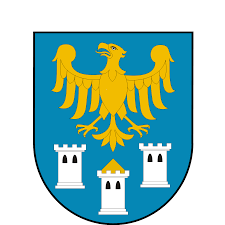 Zamawiający:								POWIAT GLIWICKI ul. Zygmunta Starego 1744-100 GliwiceNIP: 631-26-06-158, REGON: 276254985Nazwa nadana zamówieniu:„Kompleksowe ubezpieczenie Powiatu Gliwickiego” Postępowanie o udzielenie zamówienia publicznego - dalej zwane „postępowaniem” - prowadzone zgodnie 
z przepisami ustawy z dnia 11 września 2019 r. - Prawo zamówień publicznych (Dz.U. z 2023 r. poz. 1605 z późn. zm.) - dalej zwanej „Ustawą”Wartość zamówienia nie przekracza progów unijnych określonych na podstawie art. 3 Ustawy.Zatwierdzam:STAROSTA GLIWICKI		WICESTAROSTA GLIWICKIDawid Rams				Paweł Bryła(data, pieczątka i podpis)			(data, pieczątka i podpis)Gliwice, 25.07.2024 rokZawartość  SWZ:1.	Zamawiający2.	Tryb udzielenia zamówienia3.	Opis przedmiotu zamówienia4.	Informacja dotycząca udziału podwykonawców w przedmiocie zamówienia5.	Opis części zamówienia	6.	Oferty wariantowe7.	Termin wykonania zamówienia8.	Podstawy wykluczenia9.	Informacja o warunkach udziału w postępowaniu o udzielenie zamówienia10.	Informacja o podmiotowych środkach dowodowych żądanych w celu potwierdzenia braku podstaw wykluczenia i spełniania warunków udziału w postępowaniu11.	Informacje dotyczące składania pełnomocnictwa lub innego dokumentu potwierdzającego umocowanie do reprezentowania wykonawcy12.	Forma i postać składanych oświadczeń i dokumentów oraz oferty13.	Informacja o środkach komunikacji elektronicznej, przy użyciu których zamawiający będzie komunikował się z wykonawcami, oraz informacje o wymaganiach technicznych i organizacyjnych sporządzania, wysyłania i odbierania korespondencji elektronicznej14.	Wskazanie osób uprawnionych do komunikowania się z wykonawcami15.	Termin związania ofertą16.	Wymagania dotyczące wadium, w tym jego kwota17.	Opis sposobu przygotowania oferty18.	Sposób oraz termin składania ofert19.	Termin otwarcia ofert20.	Czynności wykonywane po otwarciu ofert21.	Sposób obliczenia ceny22.	Opis kryteriów oceny ofert wraz z podaniem wag tych kryteriów i sposobu oceny ofert23.	Prowadzenie procedury z negocjacjami	24.	Informacje o formalnościach, jakie muszą zostać dopełnione po wyborze oferty w celu zawarcia umowy w sprawie zamówienia publicznego25.	Informacje dotyczące zabezpieczenia należytego wykonania umowy, jeżeli zamawiający przewiduje obowiązek jego wniesienia26.	Informacje dotyczące zwrotu kosztów udziału w postępowaniu, jeżeli zamawiający przewiduje ich zwrot27.	Projektowane postanowienia umowy w sprawie zamówienia publicznego, które zostaną wprowadzone do treści tej umowy28.	Pouczenie o środkach ochrony prawnej przysługujących wykonawcy29.	Informacja o przetwarzaniu danych osobowych przez zamawiającego30.	Wykaz załączników.ZamawiającyPOWIAT GLIWICKI UL. ZYGMUNTA STAREGO 17, 44-100 GLIWICENIP: 631-26-06-158, REGON: 276254985 tel.: 32 332 66 00Adres strony internetowej prowadzonego postępowania: https://platformazakupowa.pl/pn/maximus_brokerNa niniejszej stronie udostępniane będą zmiany i wyjaśnienia treści SWZ (nie dotyczące załączników nr 6, 7, 8, 9 do SWZ, które mają charakter poufny zgodnie z pkt. 3.7 SWZ) oraz inne dokumenty zamówienia bezpośrednio związane z postępowaniem o udzielenie zamówienia.Adres poczty elektronicznej: marta.kosinska@maximus-broker.pl Tryb udzielenia zamówieniaZamawiający udziela zamówienia w trybie podstawowym, na podstawie art. 275 pkt 2 Ustawy, w którym 
w odpowiedzi na ogłoszenie o zamówieniu oferty mogą składać wszyscy zainteresowani wykonawcy, 
a następnie zamawiający może prowadzić negocjacje w celu ulepszenia treści ofert, które podlegają ocenie w ramach kryteriów oceny ofert, określonych w punkcie 22 SWZ.Zamawiający przewiduje wybór najkorzystniejszej oferty z możliwością prowadzenia negocjacji. Jeżeli w odpowiedzi na ogłoszenie o zamówieniu oferty złoży więcej niż 3 wykonawców, których oferty nie podlegają odrzuceniu, to do negocjacji zostaną zaproszeni 3 wykonawcy, których oferty złożone w odpowiedzi na ogłoszenie zostały najwyżej ocenione zgodnie z kryteriami oceny ofert określonymi w punkcie 22 SWZ.Wartość zamówienia nie przekracza progów unijnych określonych na podstawie art. 3 Ustawy Zamawiający nie przewiduje wyboru oferty z zastosowaniem aukcji elektronicznej.Opis przedmiotu zamówieniaZamówienie obejmuje:Część I Zamówienia:Ubezpieczenie mienia i odpowiedzialności Zamawiającego w zakresie:Ubezpieczenia mienia od wszystkich ryzyk,Ubezpieczenia sprzętu elektronicznego od wszystkich ryzyk,Ubezpieczenia odpowiedzialności cywilnej,Ubezpieczenia następstw nieszczęśliwych wypadków,Ubezpieczenia maszyn od uszkodzeń od wszystkich ryzyk.Wspólny Słownik Zamówień (CPV): 66510000-8Przedmiot główny:CPV: 66.51.00.00-8Nazewnictwo wg CPV: usługi ubezpieczeniowePrzedmioty dodatkowe:CPV: 66.51.50.00-3Nazewnictwo wg CPV: usługi ubezpieczenia od uszkodzenia lub utratyCPV: 66.51.60.00-0Nazewnictwo wg CPV: usługi ubezpieczenia od odpowiedzialności cywilnejCPV: 66.51.21.00-3Nazewnictwo wg CPV: usługi ubezpieczenia od następstw nieszczęśliwych wypadkówCzęść II Zamówienia:Ubezpieczenie pojazdów Zamawiającego w zakresie:Ubezpieczenia odpowiedzialności cywilnej posiadaczy pojazdów mechanicznych,Ubezpieczenia autocasco,Ubezpieczenia następstw nieszczęśliwych wypadków kierowcy i pasażerów,Ubezpieczenia AssistancePrzedmiot główny:CPV: 66.51.00.00-8Nazewnictwo wg CPV: usługi ubezpieczeniowePrzedmioty dodatkowe:CPV: 66.51.21.00-3Nazewnictwo wg CPV: usługi ubezpieczenia od następstw nieszczęśliwych wypadkówCPV: 66.51.41.10-0Nazewnictwo wg CPV: usługi ubezpieczeń pojazdów mechanicznychCPV: 66.51.61.00-1	Nazewnictwo wg CPV: usługi ubezpieczenia pojazdów mechanicznych od odpowiedzialności cywilnejSzczegółowy opis przedmiotu zamówienia zawarty jest w Załączniku Nr 6 – Program Ubezpieczenia.W opisie przedmiotu zamówienia zostały określone wymagania jakościowe odnoszące się do wszystkich elementów składających się na przedmiot zamówienia.Zamawiający nie przewiduje udzielania zamówienia polegającego na powtórzeniu podobnych  usług na zasadach określonych w art. 214 ust. 1 pkt 7 Ustawy.Zamawiający nie przewiduje wymagań dotyczących zatrudnienia na podstawie stosunku pracy, w okolicznościach, o których mowa w art. 95 Ustawy.Zamawiający nie przewiduje wymagań w zakresie zatrudnienia osób, o których mowa w art. 96 ust. 2 pkt 2 Ustawy.Prawo opcji Zamawiający zastrzega sobie możliwość skorzystania z prawa opcji określonego w art. 441 Ustawy Prawo zamówień publicznych. Realizacja prawa opcji polegać będzie na zwiększeniu ilości zamówienia podstawowego. Chęć skorzystania z prawa opcji nie będzie wymagać zawarcia aneksu do nn. umowy, odbywać się będzie w oparciu o skierowane do Wykonawcy w formie pisemnej zgłoszenie. W razie nieudzielenia zamówienia opcjonalnego Wykonawcy nie przysługują jakiekolwiek roszczenia z tego tytułu. Zamówienie opcjonalne realizowane będzie na zasadach przewidzianych dla zamówienia podstawowego.Przedmiotem opcji może być:W części I zamówienia: ubezpieczenie mienia od wszystkich ryzykubezpieczenia sprzętu elektronicznego od wszystkich ryzykubezpieczenia maszyn od uszkodzeń od wszystkich ryzyk, - w przypadku wzrostu sum ubezpieczenia/wartości mienia w okresie realizacji zamówienia w stosunku do sum ubezpieczenia/wartości mienia określonych w zamówieniu podstawowym (w załączniku nr 6 do SWZ) w związku ze zmianą wartości mienia, nabyciem nowego mienia, modernizacją istniejącego mienia lub nowymi inwestycjamiMaksymalna wartość opcji dla niniejszej części zamówienia wynosi 20% składki za zamówienie podstawowe, pierwotnie określonej w umowie w sprawie zamówienia publicznego.W części II zamówienia:ubezpieczenie odpowiedzialności cywilnej posiadaczy pojazdów mechanicznych,ubezpieczenie autocasco,ubezpieczenie następstw nieszczęśliwych wypadków kierowcy i pasażerów,ubezpieczenie Assistance- w przypadku ubezpieczenia pojazdów nabywanych przez Zamawiającego (podmioty podlegające ubezpieczeniu na podstawie niniejszego postępowania) i/lub zwiększenia wartości ubezpieczonych pojazdów w trakcie trwania umowy w sprawie zamówienia publicznego.Maksymalna wartość opcji dla niniejszej części zamówienia wynosi 30% składki za zamówienie podstawowe, pierwotnie określonej w umowie w sprawie zamówienia publicznego.Składka będzie rozliczana zgodnie z określoną w załączniku nr 6 do SWZ klauzulą warunków i taryf dotyczącą danej części zamówienia.Wymagania określone przez Zamawiającego dotyczące przedmiotu zamówienia:Zamawiający wymaga, aby Zamawiający (Ubezpieczający/Ubezpieczony) nie był zobowiązany do pokrywania strat Wykonawcy działającego w formie towarzystwa ubezpieczeń wzajemnych przez wnoszenie dodatkowej składki, zgodnie z art. 111 ust. 2 Ustawy z dnia 11 września 2015 r. o działalności ubezpieczeniowej i reasekuracyjnej (Dz.U. 2023 poz. 656 z późn. zm.).Wykonawca musi posiadać ogólne (szczególne) warunki ubezpieczenia, zwane dalej OWU, wszystkich ubezpieczeń określonych w przedmiocie zamówienia.Zamawiający wymaga wskazania przez Wykonawcę, którego oferta zostanie wybrana jako najwyżej oceniona, imienia i nazwiska wraz z danymi kontaktowymi:	- osoby/osób wyznaczonej/ych przez Wykonawcę do współpracy z Zamawiającym w okresie realizacji Zamówienia w zakresie czynności administracyjnych związanych z bieżącą obsługą (np. wystawianie dokumentów ubezpieczenia, wyjaśnianie płatności składek, przygotowywanie zaświadczeń),	- osoby/osób wyznaczonej/ych przez Wykonawcę do współpracy z Zamawiającym w okresie realizacji Zamówienia w zakresie nadzoru procesu obsługi i likwidacji szkód,	przy czym osoby te należy wskazać w umowie o udzielenie zamówienia publicznego.Informacje o charakterze poufnym przekazywane WykonawcomZamawiający informuje, że załączniki nr 6, 7, 8, 9 do SWZ zawierają informacje o charakterze poufnym. W związku z powyższym na podstawie art. 280 ust. 3 Zamawiający udostępni w/w załączniki tym Wykonawcom, którzy bezpośrednio zwrócą sią ze stosowanym wnioskiem o udostępnienie informacji poufnych zgodnie z wzorem stanowiącym załącznik nr 5 do SWZ. Wykonawca zobowiązany jest przesłać podpisany wniosek za pośrednictwem platformazakupowa.pl i formularza „Wyślij wiadomość do zamawiającego” bądź na adres e-mail: marta.kosinska@maximus-broker.pl. Zamawiający dopuszcza złożenie wniosku w formie elektronicznej, w postaci elektronicznej opatrzonej podpisem zaufanym lub podpisem osobistym bądź jako cyfrowe odwzorowanie (zdefiniowane w pkt 12.7.2 SWZ) wniosku podpisanego własnoręcznie.  Wykonawcy, którym Zamawiający udostępnia informacje o charakterze poufnym zobowiązani są do:	- wykorzystania tych informacji wyłącznie w celu przygotowania i złożenia oferty;	- nieujawniania tych informacji, a w przypadku udostepnienia informacji o charakterze poufnym osobom trzecim do zobowiązania ich do zachowania poufności przekazanych informacji;	- odpowiedniego zabezpieczenia przekazanych informacji o charakterze poufnym, co najmniej na poziomie standardów jakie Wykonawca stosuje do własnych informacji poufnych.	Powyższe obowiązki Wykonawcy należy interpretować tak, że Wykonawca może ujawnić treść informacji poufnych wyłącznie swoim pracownikom, współpracownikom, osobom trzecim oraz innym podmiotom biorącym udział w czynnościach związanych bezpośrednio z udziałem Wykonawcy w postępowaniu o udzielenie niniejszego zamówienia publicznego. Ujawniając informacje poufne Wykonawca zobowiązany jest poinformować o poufnym charakterze przekazywanych informacji oraz odebrać pisemne zobowiązanie do zachowania ich poufności.Informacja dotycząca udziału podwykonawców w przedmiocie zamówieniaWykonawca może powierzyć wykonanie części zamówienia podwykonawcy (podwykonawcom).Zamawiający zastrzega obowiązek osobistego wykonania przez Wykonawcę kluczowych części zamówienia tj. czynności ubezpieczeniowych, których zgodnie z ustawa z dnia 11 września 2015 r. o działalności ubezpieczeniowej i reasekuracyjnej Wykonawca nie może powierzyć innym podmiotom tj.: Czynności polegających na zawieraniu umów ubezpieczenia, umów gwarancji ubezpieczeniowych lub zlecaniu ich zawierania uprawnionym pośrednikom ubezpieczeniowym w rozumieniu ustawy o dystrybucji ubezpieczeń, a także wykonywanie tych umów (zgodnie z art. 4 ust. 7 pkt. 1 ustawy o działalności ubezpieczeniowej i reasekuracyjnej);Czynności polegających na ustalaniu składek i prowizji należnych z tytułu umów ubezpieczenia, umów gwarancji ubezpieczeniowych, umów reasekuracji (zgodnie z art. 4 ust. 7 pkt. 4 ustawy o działalności ubezpieczeniowej i reasekuracyjnej);Czynności polegających na ustanawianiu, w drodze czynności cywilnoprawnych, zabezpieczeń rzeczowych lub osobistych, jeżeli są one bezpośrednio związane z zawieraniem umów ubezpieczenia, umów gwarancji ubezpieczeniowych, umów reasekuracji (zgodnie z art. 4 ust. 7 pkt. 5 ustawy o działalności ubezpieczeniowej i reasekuracyjnej).Zamawiający wymaga, aby w przypadku powierzenia części zamówienia (określonych czynności ubezpieczeniowych) podwykonawcom, Wykonawca wskazał w ofercie części zamówienia (czynności ubezpieczeniowych), których wykonanie zamierza powierzyć podwykonawcom oraz podał (o ile są mu wiadome na tym etapie) nazwy (firmy) tych podwykonawców.Opis części zamówieniaDopuszcza się składanie ofert częściowych. Szczegółowy opis części zamówienia zawarty jest w Załączniku Nr 6 – Program Ubezpieczenia.Wykonawca może złożyć ofertę na wszystkie części zamówienia bądź też na wybrane części zamówienia. Każda z części będzie oceniana odrębnie. Oferty wariantoweZamawiający nie dopuszcza składania ofert wariantowych.Termin wykonania zamówieniaDotyczy wszystkich części zamówienia:Termin realizacji zamówienia: 24 miesiące, przewidywany okres ubezpieczenia (okres realizacji zamówienia):od dnia 11.10.2024 r. do dnia 10.10.2026 r. UWAGA: w przypadku umów wieloletnich polisy wystawiane są na okresy roczne dla wszystkich rodzajów ubezpieczeń.W ubezpieczeniach majątkowych będzie wystawiana jedna polisa wspólna na okresy:od 11.10.2024 r. do 10.10.2025 r.od 11.10.2025 r. do 10.10.2026 r.Do wspólnej polisy ubezpieczeniowej obowiązywać będą certyfikaty ubezpieczeniowe wystawione na poszczególne jednostki organizacyjne.Polisy dla ubezpieczeń komunikacyjnych będą wystawione na dwa okresy roczne określone indywidualnie dla każdego pojazdu i wskazane w załącznikach zawierających wykazy pojazdów. Ubezpieczenia pojazdów nabywanych w trakcie trwania umowy o udzielenie zamówienia będą zawierane na okresy roczne zgodnie z  wnioskiem Zamawiającego. Ostatnim dniem umożliwiającym ubezpieczenie pojazdu na warunkach umowy o udzielenie zamówienia publicznego jest ostatni dzień obowiązywania umowy, to jest 10.10.2026 r.Maksymalnie okres ubezpieczenia pojazdów zakończy się dnia 09.10.2027 r.UWAGA: Zamawiający zastrzega sobie prawo zmiany sposobu wystawienia polis ubezpieczeniowych po rozstrzygnięciu postępowania: dla ubezpieczeń majątkowych (indywidualnych i wspólnych) może zostać wystawiona jedna polisa obejmująca ochroną wszystkie ubezpieczone podmioty w SWZ.  Podstawy wykluczeniaPodstawy wykluczenia, o których mowa w art. 108 ust. 1 UstawyZamawiający wykluczy z postępowania o udzielenie zamówienia, na podstawie art. 108 ust. 1 Ustawy,  wykonawcę:1) będącego osobą fizyczną, którego prawomocnie skazano za przestępstwo: a) udziału w zorganizowanej grupie przestępczej albo związku mającym na celu popełnienie przestępstwa lub przestępstwa skarbowego, o którym mowa w art. 258 Kodeksu karnego, b) handlu ludźmi, o którym mowa w art. 189a Kodeksu karnego, c) o którym mowa w art. 228–230a, art. 250a Kodeksu karnego, w art. 46–48 ustawy z dnia 25 czerwca 2010 r. o sporcie (Dz. U. z 2022 r. poz. 1599 z późn. zm.) lub w art. 54 ust. 1–4 ustawy z dnia 12 maja 2011 r. o refundacji leków, środków spożywczych specjalnego przeznaczenia żywieniowego oraz wyrobów medycznych (podstawie: t.j. Dz. U. z 2023 r. poz. 826 z późn. zm.),d) finansowania przestępstwa o charakterze terrorystycznym, o którym mowa w art. 165a Kodeksu karnego, lub przestępstwo udaremniania lub utrudniania stwierdzenia przestępnego po-chodzenia pieniędzy lub ukrywania ich pochodzenia, o którym mowa w art. 299 Kodeksu karnego, e) o charakterze terrorystycznym, o którym mowa w art. 115 § 20 Kodeksu karnego, lub mające na celu popełnienie tego przestępstwa, f) powierzenia wykonywania pracy małoletniemu cudzoziemcowi, o którym mowa w art. 9 ust. 2 ustawy z dnia 15 czerwca 2012 r. o skutkach powierzania wykonywania pracy cudzoziemcom przebywającym wbrew przepisom na terytorium Rzeczypospolitej Polskiej (Dz. U. z 2021 r. poz. 1745), g) przeciwko obrotowi gospodarczemu, o których mowa w art. 296–307 Kodeksu karnego, przestępstwo oszustwa, o którym mowa w art. 286 Kodeksu karnego, przestępstwo przeciwko wiarygodności dokumentów, o których mowa w art. 270–277d Kodeksu karnego, lub przestępstwo skarbowe, h) o którym mowa w art. 9 ust. 1 i 3 lub art. 10 ustawy z dnia 15 czerwca 2012 r. o skutkach powierzania wykonywania pracy cudzoziemcom przebywającym wbrew przepisom na terytorium Rzeczypospolitej Polskiej – lub za odpowiedni czyn zabroniony określony w przepisach prawa obcego; 2) jeżeli urzędującego członka jego organu zarządzającego lub nadzorczego, wspólnika spółki w spółce jawnej lub partnerskiej albo komplementariusza w spółce komandytowej lub komandytowo-akcyjnej lub prokurenta prawomocnie skazano za przestępstwo, o którym mowa w pkt 1; 3) wobec którego wydano prawomocny wyrok sądu lub ostateczną decyzję administracyjną o zaleganiu z uiszczeniem podatków, opłat lub składek na ubezpieczenie społeczne lub zdrowotne, chyba że wykonawca odpowiednio przed upływem terminu do składania wniosków o dopuszczenie do udziału w postępowaniu albo przed upływem terminu składania ofert dokonał płatności należnych podatków, opłat lub składek na ubezpieczenie społeczne lub zdrowotne wraz z odsetkami lub grzywnami lub zawarł wiążące porozumienie w sprawie spłaty tych należności; 4) wobec którego prawomocnie orzeczono zakaz ubiegania się o zamówienia publiczne; 5) jeżeli zamawiający może stwierdzić, na podstawie wiarygodnych przesłanek, że wykonawca zawarł z innymi wykonawcami porozumienie mające na celu zakłócenie konkurencji, w szczególności jeżeli należąc do tej samej grupy kapitałowej w rozumieniu ustawy z dnia 16 lutego 2007 r. o ochronie konkurencji i konsumentów, złożyli odrębne oferty, oferty częściowe lub wnioski o dopuszczenie do udziału w postępowaniu, chyba że wykażą, że przygotowali te oferty lub wnioski niezależnie od siebie; 6) jeżeli, w przypadkach, o których mowa w art. 85 ust. 1, doszło do zakłócenia konkurencji wynikającego z wcześniejszego zaangażowania tego wykonawcy lub podmiotu, który należy z wykonawcą do tej samej grupy kapitałowej w rozumieniu ustawy z dnia 16 lutego 2007 r. o ochronie konkurencji i konsumentów, chyba że spowodowane tym zakłócenie konkurencji może być wyeliminowane w inny sposób niż przez wykluczenie wykonawcy z udziału w postępowaniu o udzielenie zamówienia.Podstawy wykluczenia, o których mowa w art. 109 ust. 1 UstawyZ postępowania o udzielenie zamówienia Zamawiający wykluczy także Wykonawcę, w okolicznościach wskazanych w art. 109 ust. 1 pkt 4, tj. w stosunku do którego otwarto likwidację, ogłoszono upadłość, którego aktywami zarządza likwidator lub sąd, zawarł układ z wierzycielami, którego działalność gospodarcza jest zawieszona albo znajduje się on w innej tego rodzaju sytuacji wynikającej z podobnej procedury przewidzianej w przepisach miejsca wszczęcia tej procedury.Wykonawca nie podlega wykluczeniu w okolicznościach określonych w pkt 8.1 ppkt 1, 2 i 5 oraz w pkt 8.2, jeżeli udowodni zamawiającemu, że spełnił łącznie następujące przesłanki:naprawił lub zobowiązał się do naprawienia szkody wyrządzonej przestępstwem, wykroczeniem lub swoim nieprawidłowym postępowaniem, w tym poprzez zadośćuczynienie pieniężne; wyczerpująco wyjaśnił fakty i okoliczności związane z przestępstwem, wykroczeniem lub swoim nieprawidłowym postępowaniem oraz spowodowanymi przez nie szkodami, aktywnie współpracując odpowiednio z właściwymi organami, w tym organami ścigania, lub zamawiającym;podjął konkretne środki techniczne, organizacyjne i kadrowe, odpowiednie dla zapobiegania dalszym przestępstwom, wykroczeniom lub nieprawidłowemu postępowaniu, w szczególności: zerwał wszelkie powiązania z osobami lub podmiotami odpowiedzialnymi za nieprawidłowe postępowanie wykonawcy, zreorganizował personel, wdrożył system sprawozdawczości i kontroli, utworzył struktury audytu wewnętrznego do monitorowania przestrzegania przepisów, wewnętrznych regulacji lub standardów, wprowadził wewnętrzne regulacje dotyczące odpowiedzialności i odszkodowań za nieprzestrzeganie przepisów, wewnętrznych regulacji lub standardów. Zamawiający ocenia, czy podjęte przez wykonawcę czynności, o których mowa powyżej, są wystarczające do wykazania jego rzetelności, uwzględniając wagę i szczególne okoliczności czynu wykonawcy. Jeżeli podjęte przez wykonawcę czynności, o których mowa powyżej, nie są wystarczające do wykazania jego rzetelności, zamawiający wyklucza wykonawcę.Podstawy wykluczenia, o których mowa w art. art. 7 ust. 1 Ustawy z dnia 13 kwietnia 2022 r. o szczególnych rozwiązaniach w zakresie przeciwdziałania wspieraniu agresji na Ukrainę oraz służących ochronie bezpieczeństwa narodowego (Dz.U. z 2023 r. poz. 1497 z późn. zm.), zwanej dalej Ustawą w o przeciwdziałaniu wspierania agresji na UkrainęZ postępowania o udzielenie zamówienia publicznego wyklucza się:1) wykonawcę wymienionego w wykazach określonych w rozporządzeniu Rady (WE) 765/2006 dotyczącego środków ograniczających w związku z sytuacją na Białorusi i udziałem Białorusi w agresji Rosji wobec Ukrainy(Dz. Urz. UE L 134 z 20.05.2006, str. 1, z późn. zm.) i rozporządzeniu Rady (WE) 269/2014 z dnia 17 marca 2014 r. w sprawie środków ograniczających w odniesieniu do działań podważających integralność terytorialną, suwerenność i niezależność Ukrainy lub im zagrażających (Dz. Urz. UE L 78 z 17.03.2014, str. 6, z późn. zm.)albo wpisanego na listę na podstawie decyzji w sprawie wpisu na listę rozstrzygającej o zastosowaniu środka, o którym mowa w art. 1 pkt 3 Ustawy o przeciwdziałaniu wspierania agresji na Ukrainę;2) wykonawcę, którego beneficjentem rzeczywistym w rozumieniu ustawy z dnia 1 marca 2018 r. o przeciwdziałaniu praniu pieniędzy oraz finansowaniu terroryzmu (Dz. U. z 2023 r. poz. 1124 z późn. zm.) jest osoba wymieniona w wykazach określonych w w/w rozporządzeniu 765/2006 i w/w rozporządzeniu 269/2014 albo wpisana na listę lub będąca takim beneficjentem rzeczywistym od dnia 24 lutego 2022 r., o ile została wpisana na listę na podstawie decyzji w sprawie wpisu na listę rozstrzygającej o zastosowaniu środka, o którym mowa w art. 1 pkt 3 Ustawy o przeciwdziałaniu wspierania agresji na Ukrainę;3) wykonawcę, którego jednostką dominującą w rozumieniu art. 3 ust. 1 pkt 37 ustawy z dnia 29 września 1994 r. o rachunkowości (Dz.U. 2023 poz. 120 z późn. zm.) jest podmiot wymieniony w wykazach określonych w w/w rozporządzeniu 765/2006 i w/w rozporządzeniu 269/2014 albo wpisany na listę lub będący taką jednostką dominującą od dnia 24 lutego 2022 r., o ile został wpisany na listę na podstawie decyzji w sprawie wpisu na listę rozstrzygającej o zastosowaniu środka, o którym mowa w art. 1 pkt 3 Ustawy o przeciwdziałaniu wspierania agresji na Ukrainę.Wykluczenie następuje na okres trwania okoliczności określonych w pkt 8.4.1.Informacja o warunkach udziału w postępowaniu o udzielenie zamówieniaNa podstawie art. 112 Ustawy, zamawiający określa warunek udziału w postępowaniu dotyczący uprawnień do prowadzenia określonej działalności gospodarczej lub zawodowej, o ile wynika to z odrębnych przepisów:Zamawiający uzna, że wykonawca spełnia powyższy warunek, jeżeli posiada zezwolenie na wykonywanie działalności ubezpieczeniowej, o którym mowa w art. 7 ust. 1 Ustawy z dnia 11 września 2015 r. o działalności ubezpieczeniowej i reasekuracyjnej.Wykonawcy wspólnie ubiegający się o udzielenie zamówienia	Warunek dotyczący uprawnień do prowadzenia określonej działalności gospodarczej lub zawodowej, jest spełniony, jeżeli co najmniej jeden z wykonawców wspólnie ubiegających się o udzielenie zamówienia posiada uprawnienia do prowadzenia określonej działalności gospodarczej lub zawodowej i zrealizuje usługi, do których realizacji te uprawnienia są wymagane. W tym przypadku, wykonawcy wspólnie ubiegający się o udzielenie zamówienia dołączają odpowiednio do oferty oświadczenie, z którego wynika, które usługi wykonają poszczególni wykonawcy.Zamawiający nie zastrzega możliwości ubiegania się o udzielenie zamówienia wyłącznie przez wykonawców, o których mowa w art. 94 Ustawy.Informacja o podmiotowych środkach dowodowych żądanych w celu potwierdzenia braku podstaw wykluczenia i spełniania warunków udziału w postępowaniuDo oferty wykonawca dołącza oświadczenie o niepodleganiu wykluczeniu i spełnianiu warunków udziału w postępowaniu. Niniejsze oświadczenie, stanowi dowód potwierdzający brak podstaw wykluczenia i spełnianie warunków udziału w postępowaniu, na dzień składania ofert. Wzór oświadczenia stanowi Załącznik nr 2 do SWZ.	Wykonawca, który zamierza powierzyć wykonanie części zamówienia podwykonawcom, w celu wykazania braku istnienia wobec nich podstaw wykluczenia z udziału w postępowaniu zamieszcza informacje o  podwykonawcach w ww. oświadczeniu.	W przypadku wspólnego ubiegania się o zamówienie przez wykonawców, oświadczenie, o którym mowa powyżej, składa każdy z wykonawców. Oświadczenia te potwierdzają brak podstaw wykluczenia oraz spełnianie warunków udziału w postępowaniu w zakresie, w jakim każdy z wykonawców wykazuje spełnianie warunków udziału w postępowaniu. Zamawiający wzywa wykonawcę, którego oferta została najwyżej oceniona, do złożenia w wyznaczonym terminie, nie krótszym niż 5 dni od dnia wezwania, podmiotowych środków dowodowych, jeżeli wymagał ich złożenia w ogłoszeniu o zamówieniu lub dokumentach zamówienia, aktualnych na dzień złożenia podmiotowych środków dowodowych.		W celu potwierdzenia braku podstaw wykluczenia wykonawcy z udziału w postępowaniu o udzielenie zamówienia publicznego, na podstawie § 3 Rozporządzenia Ministra Rozwoju, Pracy i Technologii z dnia 23 grudnia 2020 r. w sprawie podmiotowych środków dowodowych oraz innych dokumentów lub oświadczeń, jakich może żądać zamawiający od wykonawcy (Dz.U. 2020 poz. 2415 z późn. zm.) (dalej Rozporządzenie w sprawie podmiotowych środków dowodowych), zamawiający żąda oświadczenia wykonawcy o aktualności informacji zawartych w oświadczeniu, o którym mowa w pkt 10.1 SWZ, w zakresie podstaw wykluczenia z postępowania wskazanych przez zamawiającego. Wzór oświadczenia stanowi Załącznik nr 3 do SWZ.Zamawiający może żądać od wykonawców wyjaśnień dotyczących treści oświadczenia, o którym mowa w pkt 10.1 SWZ lub złożonych podmiotowych środków dowodowych lub innych dokumentów lub oświadczeń składanych w postępowaniu.Jeżeli złożone przez wykonawcę oświadczenie, o którym mowa pkt 10.1 SWZ lub podmiotowe środki dowodowe budzą wątpliwości zamawiającego, może on zwrócić się bezpośrednio do podmiotu, który jest w posiadaniu informacji lub dokumentów istotnych w tym zakresie dla oceny spełniania przez wykonawcę warunków udziału w postępowaniu, kryteriów selekcji lub braku podstaw wykluczenia, o przedstawienie takich informacji lub dokumentów.Informacje dotyczące składania pełnomocnictwa lub innego dokumentu potwierdzającego umocowanie do reprezentowania wykonawcyW celu potwierdzenia, że osoba działająca w imieniu wykonawcy jest umocowana do jego reprezentowania, zamawiający może żądać od wykonawcy odpisu lub informacji z Krajowego Rejestru Sądowego, Centralnej Ewidencji i Informacji o Działalności Gospodarczej lub innego właściwego rejestru.Wykonawca nie jest zobowiązany do złożenia dokumentów, o których mowa powyżej, jeżeli zamawiający może je uzyskać za pomocą bezpłatnych i ogólnodostępnych baz danych, o ile wykonawca wskazał dane umożliwiające dostęp do tych dokumentów. Jeżeli w imieniu wykonawcy działa osoba, której umocowanie do jego reprezentowania nie wynika z dokumentów, o których mowa w pkt 11.1, zamawiający żąda od wykonawcy pełnomocnictwa lub innego dokumentu potwierdzającego umocowanie do reprezentowania wykonawcy. Wykonawcy wspólnie ubiegający się o udzielenie zamówienia publicznego:ustanawiają pełnomocnika do reprezentowania ich w postępowaniu o udzielenie zamówienia albo do reprezentowania w postępowaniu i zawarcia umowy w sprawie zamówienia publicznego. Przepis pkt 11.3. stosuje się odpowiednio do osoby działającej w imieniu tych wykonawców.dołączają do oferty oświadczenie, z którego wynika, które usługi wykonają poszczególni wykonawcy.Forma i postać składanych oświadczeń i dokumentów oraz ofertyPodmiotowe środki dowodowe oraz inne dokumenty lub oświadczenia, o których mowa w Rozporządzeniu w sprawie podmiotowych środków dowodowych składa się w formie elektronicznej, w postaci elektronicznej opatrzonej podpisem zaufanym lub podpisem osobistym, lub w formie dokumentowej, w zakresie i w sposób określony w przepisach Rozporządzenia Prezesa Rady Ministrów z dnia 30 grudnia 2020 r. w sprawie sposobu sporządzania i przekazywania informacji oraz wymagań technicznych dla dokumentów elektronicznych oraz środków komunikacji elektronicznej w postępowaniu o udzielenie zamówienia publicznego lub konkursie (Dz.U. z 2020r. poz. 2452 z późn. zm.) (dalej Rozporządzenie w sprawie sposobu sporządzania i przekazywania informacji oraz środków komunikacji elektronicznej).Zgodnie z § 2 ust. 1 Rozporządzenia w sprawie sposobu  sporządzania i przekazywania informacji oraz środkach komunikacji elektronicznej, oferty, oświadczenie, o którym mowa w pkt 10.1 SWZ, podmiotowe środki dowodowe, w tym oświadczenie, o którym mowa w pkt 9.2 SWZ, pełnomocnictwo, sporządza się w postaci elektronicznej, w formatach danych określonych w przepisach wydanych na podstawie art. 18 ustawy z dnia 17 lutego 2005 r. o informatyzacji działalności podmiotów realizujących zadania publiczne (Dz. U. z 2023 r. poz. 57).Informacje, oświadczenia lub dokumenty, inne niż określone w powyższym punkcie, przekazywane w postępowaniu, sporządza się w postaci elektronicznej, w formatach danych określonych w przepisach wydanych na podstawie art. 18 ustawy z dnia 17 lutego 2005 r. o informatyzacji działalności podmiotów realizujących zadania publiczne lub jako tekst wpisany bezpośrednio do wiadomości przekazywanej przy użyciu środków komunikacji elektronicznej, o których mowa w pkt 13 SWZ (§ 2 ust. 2 ww. Rozporządzenia).W przypadku gdy dokumenty elektroniczne w postępowaniu, przekazywane przy użyciu środków komunikacji elektronicznej, zawierają informacje stanowiące tajemnicę przedsiębiorstwa w rozumieniu przepisów ustawy z dnia 16 kwietnia 1993 r. o zwalczaniu nieuczciwej konkurencji (Dz. U. z 2022 r. poz. 1233), wykonawca, w celu utrzymania w poufności tych informacji, przekazuje je w wydzielonym i odpowiednio oznaczonym pliku (§ 4 ust. 1 ww. Rozporządzenia)Podmiotowe środki dowodowe oraz inne dokumenty lub oświadczenia, sporządzone w języku obcym przekazuje się wraz z tłumaczeniem na język polski (§ 5 ww. Rozporządzenia).Zamawiający nie przewiduje wymogu lub możliwości złożenia ofert w postaci katalogów elektronicznych.Dokumenty wystawione przez inne podmioty niż wykonawca, wykonawca  wspólnie ubiegający się o udzielenie zamówienia lub podwykonawcaW przypadku gdy podmiotowe środki dowodowe, inne dokumenty, lub dokumenty potwierdzające umocowanie do reprezentowania odpowiednio wykonawcy, wykonawców wspólnie ubiegających się o udzielenie zamówienia publicznego lub podwykonawcy, zwane dalej „dokumentami potwierdzającymi umocowanie do reprezentowania”, zostały wystawione przez upoważnione podmioty inne niż wykonawca, wykonawca wspólnie ubiegający się o udzielenie zamówienia, lub podwykonawca, zwane dalej „upoważnionymi podmiotami”, jako dokument elektroniczny, przekazuje się ten dokument (z § 6 ust. 1 ww. Rozporządzenia).W przypadku gdy dokumenty wskazane powyżej zostały wystawione przez upoważnione podmioty jako dokument w postaci papierowej, przekazuje się cyfrowe odwzorowanie tego dokumentu  opatrzone kwalifikowanym podpisem elektronicznym, podpisem zaufanym lub podpisem osobistym, poświadczające zgodność cyfrowego odwzorowania z dokumentem w postaci papierowej (§ 6. Ust. 2 ww. Rozporządzenia).	Przez cyfrowe odwzorowanie należy rozumieć dokument elektroniczny będący kopią elektroniczną treści zapisanej w postaci papierowej, umożliwiający zapoznanie się z tą treścią i jej zrozumienie, bez konieczności bezpośredniego dostępu do oryginału (§ 6 ust. 5 ww. Rozporządzenia).Poświadczenia zgodności cyfrowego odwzorowania z dokumentem w postaci papierowej, o którym mowa powyżej, dokonuje w przypadku: podmiotowych środków dowodowych oraz dokumentów potwierdzających umocowanie do reprezentowania - odpowiednio wykonawca, wykonawca wspólnie ubiegający się o udzielenie zamówienia lub podwykonawca, w zakresie podmiotowych środków dowodowych lub dokumentów potwierdzających umocowanie do reprezentowania, które każdego z nich dotyczą; innych dokumentów - odpowiednio wykonawca lub wykonawca wspólnie ubiegający się o udzielenie zamówienia, w zakresie dokumentów, które każdego z nich dotyczą (§ 6 ust. 3 ww. Rozporządzenia). 	Poświadczenia zgodności cyfrowego odwzorowania z dokumentem w postaci papierowej, o którym mowa powyżej może dokonać również notariusz (§ 6 ust. 4 ww. Rozporządzenia).Dokumenty nie wystawione przez upoważnione podmioty, pełnomocnictwo Podmiotowe środki dowodowe, w tym oświadczenie, o którym mowa w pkt 9.2 SWZ, niewystawione przez upoważnione podmioty oraz pełnomocnictwo przekazuje się w postaci elektronicznej i opatruje się kwalifikowanym podpisem elektronicznym, podpisem zaufanym lub podpisem osobistym (§ 7 ust. 1 ww. Rozporządzenia). W przypadku gdy dokumenty wymienione powyżej, zostały sporządzone jako dokument w postaci papierowej i opatrzone własnoręcznym podpisem, przekazuje się cyfrowe odwzorowanie tego dokumentu opatrzone kwalifikowanym podpisem elektronicznym, podpisem zaufanym lub podpisem osobistym, poświadczającym zgodność cyfrowego odwzorowania z dokumentem w postaci papierowej (§ 7 ust. 2 ww. Rozporządzenia).Poświadczenia zgodności cyfrowego odwzorowania z dokumentem w postaci papierowej, o którym mowa powyżej, dokonuje w przypadku: podmiotowych środków dowodowych - odpowiednio wykonawca, wykonawca wspólnie ubiegający się o udzielenie zamówienia, podmiot udostępniający zasoby lub podwykonawca, w zakresie podmiotowych środków dowodowych, które każdego z nich dotyczą; oświadczenia, o którym mowa w pkt 9.2 SWZ - wykonawca wspólnie ubiegający się o udzielenie zamówienia; pełnomocnictwa – mocodawca (§ 7 ust. 3 ww. Rozporządzenia).	Poświadczenia zgodności cyfrowego odwzorowania z dokumentem w postaci papierowej, o którym mowa powyżej może dokonać również notariusz (§ 7 ust. 4 ww. Rozporządzenia).W przypadku przekazywania w postępowaniu dokumentu elektronicznego w formacie poddającym dane kompresji, opatrzenie pliku zawierającego skompresowane dokumenty kwalifikowanym podpisem elektronicznym, podpisem zaufanym lub podpisem osobistym, jest równoznaczne z opatrzeniem wszystkich dokumentów zawartych w tym pliku odpowiednio kwalifikowanym podpisem elektronicznym, podpisem zaufanym lub podpisem osobistym (§ 8 ww. Rozporządzenia).Dokumenty elektroniczne w postępowaniu muszą spełniać łącznie następujące wymagania: muszą być utrwalone w sposób umożliwiający ich wielokrotne odczytanie, zapisanie i powielenie, a także przekazanie przy użyciu środków komunikacji elektronicznej lub na informatycznym nośniku danych; muszą umożliwiać prezentację treści w postaci elektronicznej, w szczególności przez wyświetlenie tej treści na monitorze ekranowym; muszą umożliwiać prezentację treści w postaci papierowej, w szczególności za pomocą wydruku; muszą zawierać dane w układzie niepozostawiającym wątpliwości co do treści i kontekstu zapisanych informacji (§ 10 ww. Rozporządzenia).W przypadku wskazania przez wykonawcę dostępności podmiotowych środków dowodowych lub dokumentów, o których mowa w pkt 11.1 SWZ, pod określonymi adresami internetowymi ogólnodostępnych i bezpłatnych baz danych, zamawiający może żądać od wykonawcy przedstawienia tłumaczenia na język polski pobranych samodzielnie przez zamawiającego podmiotowych środków dowodowych lub dokumentów.Informacja o środkach komunikacji elektronicznej, przy użyciu których zamawiający będzie komunikował się z wykonawcami, oraz informacje o wymaganiach technicznych i organizacyjnych sporządzania, wysyłania i odbierania korespondencji elektronicznejZgodnie z art. 20 ust. 1 Ustawy postępowanie o udzielenie zamówienia, z zastrzeżeniem wyjątków przewidzianych w Ustawy, prowadzi się pisemnie. Komunikacja, w tym składanie ofert, wymiana informacji oraz przekazywanie dokumentów lub oświadczeń między zamawiającym a wykonawcą, z uwzględnieniem wyjątków określonych w Ustawie, odbywa się przy użyciu środków komunikacji elektronicznej. Komunikacja ustna dopuszczalna jest w odniesieniu do informacji, które nie są istotne, w szczególności nie dotyczą ogłoszenia o zamówieniu lub SWZ, a także ofert.W przypadku wykonawców wspólnie ubiegających się o udzielenie zamówienia wszelka korespondencja będzie prowadzona przez zamawiającego wyłącznie z ich pełnomocnikiem.W postępowaniu o udzielenie zamówienia komunikacja między Zamawiającym a Wykonawcami odbywa się za pośrednictwem platformazakupowa.pl pod adresem: https://platformazakupowa.pl/pn/maximus_brokerDotyczy komunikacji za pośrednictwem platformazakupowa.pl:Zamawiający informuje, że instrukcje korzystania z platformazakupowa.pl dotyczące w szczególności logowania, składania wniosków o wyjaśnienie treści SWZ, składania ofert oraz innych czynności podejmowanych w niniejszym postępowaniu przy użyciu platformazakupowa.pl znajdują się w zakładce „Instrukcje dla Wykonawców" na stronie internetowej pod adresem: https://platformazakupowa.pl/strona/45-instrukcjeW celu skrócenia czasu udzielenia odpowiedzi na pytania preferuje się, aby komunikacja między zamawiającym a wykonawcami, w tym wszelkie oświadczenia, wnioski, zawiadomienia oraz informacje, przekazywane są w formie elektronicznej za pośrednictwem platformazakupowa.pl i formularza „Wyślij wiadomość do zamawiającego”. Za datę przekazania (wpływu) oświadczeń, wniosków, zawiadomień oraz informacji przyjmuje się datę ich przesłania za pośrednictwem platformazakupowa.pl poprzez kliknięcie przycisku  „Wyślij wiadomość do zamawiającego” po których pojawi się komunikat, że wiadomość została wysłana do zamawiającego. Korespondencja, której zgodnie z obowiązującymi przepisami adresatem jest dany wykonawca, będzie przekazywana w formie elektronicznej za pośrednictwem platformazakupowa.pl do danego wykonawcy.Zamawiający, określa niezbędne wymagania sprzętowo - aplikacyjne umożliwiające pracę na platformazakupowa.pl, tj.:stały dostęp do sieci Internet o gwarantowanej przepustowości nie mniejszej niż 512 kb/s,komputer klasy PC lub MAC o następującej konfiguracji: pamięć min. 2 GB Ram, procesor Intel IV 2 GHZ lub jego nowsza wersja, jeden z systemów operacyjnych - MS Windows 7, Mac Os x 10 4, Linux, lub ich nowsze wersje,zainstalowana dowolna, inna przeglądarka internetowa niż Internet Explorer,włączona obsługa JavaScript,zainstalowany program Adobe Acrobat Reader lub inny obsługujący format plików .pdf,Szyfrowanie na platformazakupowa.pl odbywa się za pomocą protokołu TLS 1.3.Oznaczenie czasu odbioru danych przez platformę zakupową stanowi datę oraz dokładny czas (hh:mm:ss) generowany wg. czasu lokalnego serwera synchronizowanego z zegarem Głównego Urzędu Miar.Maksymalny rozmiar jednego pliku przesyłanego za pośrednictwem dedykowanych formularzy do: złożenia, zmiany, wycofania oferty wynosi 150 MB natomiast przy komunikacji wielkość pliku to maksymalnie 500 MB.Wykonawca, przystępując do niniejszego postępowania o udzielenie zamówienia publicznego:a)	akceptuje warunki korzystania z platformazakupowa.pl określone w Regulaminie zamieszczonym na stronie internetowej pod linkiem  w zakładce „Regulamin" oraz uznaje go za wiążący,b)	zapoznał i stosuje się do Instrukcji składania ofert/wniosków dostępnej pod https://platformazakupowa.pl/strona/45-instrukcje.Rekomendacje zamawiającegoZamawiający rekomenduje wykorzystanie formatów: .pdf, .doc, .docx, .xls, ze szczególnym wskazaniem na .pdfW celu ewentualnej kompresji danych Zamawiający rekomenduje wykorzystanie jednego z formatów: .zip, .7ZWśród formatów powszechnych a NIE występujących w Rozporządzeniu z dnia 12 kwietnia 2012 r. w sprawie Krajowych Ram Interoperacyjności, minimalnych wymagań dla rejestrów publicznych i wymiany informacji w postaci elektronicznej oraz minimalnych wymagań dla systemów teleinformatycznych (Dz.U. 2017 poz. 2247)  występują: .rar .gif .bmp .numbers .pages. Dokumenty złożone w takich plikach zostaną uznane za złożone nieskutecznie.Zamawiający zwraca uwagę na ograniczenia wielkości plików podpisywanych profilem zaufanym, który wynosi max 10MB, oraz na ograniczenie wielkości plików podpisywanych w aplikacji eDoApp służącej do składania podpisu osobistego, który wynosi max 5MB.Ze względu na niskie ryzyko naruszenia integralności pliku oraz łatwiejszą weryfikację podpisu, zamawiający zaleca, w miarę możliwości, przekonwertowanie plików składających się na ofertę na format .pdf  i opatrzenie ich podpisem kwalifikowanym PAdES. Pliki w innych formatach niż PDF zaleca się opatrzyć zewnętrznym podpisem XAdES. Wykonawca powinien pamiętać, aby plik z podpisem przekazywać łącznie z dokumentem podpisywanym.Zamawiający zaleca aby w przypadku podpisywania pliku przez kilka osób, stosować podpisy tego samego rodzaju. Podpisywanie różnymi rodzajami podpisów np. osobistym i kwalifikowanym może doprowadzić do problemów w weryfikacji plików. Zamawiający zaleca, aby Wykonawca z odpowiednim wyprzedzeniem przetestował możliwość prawidłowego wykorzystania wybranej metody podpisania plików oferty.Zaleca się, aby komunikacja z wykonawcami odbywała się tylko na Platformie za pośrednictwem formularza “Wyślij wiadomość do zamawiającego”, nie za pośrednictwem adresu email.Osobą składającą ofertę powinna być osoba kontaktowa podawana w dokumentacji.Ofertę należy przygotować z należytą starannością dla podmiotu ubiegającego się o udzielenie zamówienia publicznego i zachowaniem odpowiedniego odstępu czasu do zakończenia przyjmowania ofert/wniosków. Sugerujemy złożenie oferty na 24 godziny przed terminem składania ofert/wniosków.Podczas podpisywania plików zaleca się stosowanie algorytmu skrótu SHA2 zamiast SHA1.  Jeśli wykonawca pakuje dokumenty np. w plik ZIP zalecamy wcześniejsze podpisanie każdego ze skompresowanych plików. Zamawiający rekomenduje wykorzystanie podpisu z kwalifikowanym znacznikiem czasu.Zamawiający zaleca aby nie wprowadzać jakichkolwiek zmian w plikach po podpisaniu ich podpisem kwalifikowanym. Może to skutkować naruszeniem integralności plików co równoważne będzie z koniecznością odrzucenia oferty w postępowaniu.Wskazanie osób uprawnionych do komunikowania się z wykonawcamiOsobą uprawnioną do kontaktów z Wykonawcami jest:W kwestiach proceduralnych:Anna Milewska-StempinStarostwo Powiatowe w Gliwicachul. Zygmunta Starego 17, 44-100 Gliwice e-mail: przetargi@starostwo.gliwice.pl tel. 32 332 66 00orazW kwestiach merytorycznych: Marta KosińskaMaximus Broker Sp. z o.o. (Broker ubezpieczeniowy Zamawiającego działający na podstawie pełnomocnictwa)ul. Szosa Chełmińska 164, 87-100 Toruń,e-mail: marta.kosinska@maximus-broker.pl tel. 722 390 264Termin związania ofertąTermin związania ofertą upływa dnia 07.09.2024 r.W przypadku gdy wybór najkorzystniejszej oferty nie nastąpi przed upływem terminu związania ofertą określonego w dokumentach zamówienia, zamawiający przed upływem terminu związania ofertą zwraca się jednokrotnie do wykonawców o wyrażenie zgody na przedłużenie tego terminu o wskazywany przez niego okres, nie dłuższy niż 30 dni (art. 307 ust. 2 Ustawy).Przedłużenie terminu związania ofertą, o którym mowa w art. 307 ust. 2 Ustawy, wymaga złożenia przez wykonawcę pisemnego oświadczenia o wyrażeniu zgody na przedłużenie terminu związania ofertą (art. 307 ust. 3 Ustawy).Wymagania dotyczące wadium, w tym jego kwotaZamawiający nie wymaga od Wykonawców wnoszenia wadium.Opis sposobu przygotowania ofertyOferta powinna być sporządzona w jednym egzemplarzu i zgodnie z załączonym wzorem oraz powinna zawierać wszystkie wymagane dokumenty, oświadczenia i załączniki o których mowa w SWZ;Oferta musi być przygotowana zgodnie z wzorami, które stanowią załączniki do SWZ i zgodnie 
z wymaganiami SWZ;Wykonawca jest zobowiązany uzupełnić formularz ofertowy, jeżeli zabraknie miejsca, należy dołączyć dodatkowe strony;Oferta musi być przygotowana zgodnie z Ustawą oraz z wymogami SWZ;Oferta musi być sporządzona w języku polskim.Oferta musi być sporządzona w postaci elektronicznej – w tym przypadku zamawiający rekomenduje następujący format przesyłanych danych: .doc, .docx, .pdf.Treść oferty musi odpowiadać treści SWZ;Oferta musi być podpisana przez osoby wskazane w dokumencie upoważniającym
do występowania w obrocie prawnym lub posiadające stosowne pełnomocnictwo. Oferta musi być złożona w formie elektronicznej (tj. w postaci elektronicznej i opatrzona kwalifikowanym podpisem elektronicznym) lub w postaci elektronicznej opatrzonej podpisem zaufanym lub podpisem osobistym.Ofertę składaną przez podmioty wspólnie ubiegające się o udzielenie zamówienia (konsorcjum, koasekuracja) podpisują wszyscy wykonawcy lub ustanowiony pełnomocnik.W procesie składania oferty, wniosku na platformie,  kwalifikowany podpis elektroniczny wykonawca może złożyć bezpośrednio na dokumencie, który następnie przesyła do systemu (opcja rekomendowana przez platformazakupowa.pl) oraz dodatkowo dla całego pakietu dokumentów w kroku 2 Formularza składania oferty lub wniosku (po kliknięciu w przycisk Przejdź do podsumowania). Wykonawca może złożyć tylko jedną ofertę z jedną ostateczną ceną (art. 218 ust. 1 Ustawy);Wykonawca poniesie wszelkie koszty związane z przygotowaniem i złożeniem  oferty;Nie ujawnia się informacji stanowiących tajemnicę przedsiębiorstwa w rozumieniu przepisów ustawy z dnia 16 kwietnia 1993 r. o zwalczaniu nieuczciwej konkurencji (Dz. U. z 2022 r. poz. 1233), jeżeli wykonawca, wraz z przekazaniem takich informacji, zastrzegł, że nie mogą być one udostępniane oraz wykazał, że zastrzeżone informacje stanowią tajemnicę przedsiębiorstwa. W takim przypadku wszelkie informacje które Wykonawca zastrzeże jako tajemnicę przedsiębiorstwa powinny zostać złożone w sposób określony w pkt 12.4. SWZ.	Wykonawca nie może zastrzec informacji, o których mowa w art. 222 ust. 5 Ustawy.Sposób oraz termin składania ofertDo oferty składanej w odpowiedzi na ogłoszenie o zamówieniu wykonawca dołącza:oświadczenie, o którym mowa w pkt 10.1. SWZ.pełnomocnictwo lub inny dokument potwierdzający umocowanie do reprezentowania wykonawcy - jeżeli w imieniu wykonawcy działa osoba, której umocowanie do jego reprezentowania nie wynika z dokumentów, o których mowa w pkt 11.1 SWZ.Ofertę wraz z wymaganymi dokumentami należy umieścić na platformazakupowa.pl pod adresem: https://platformazakupowa.pl/pn/maximus_broker. Do oferty należy dołączyć wszystkie wymagane w SWZ dokumenty.Ofertę oraz oświadczenie, o którym mowa w pkt 10.1 SWZ, składa się, pod rygorem nieważności, w formie elektronicznej lub w postaci elektronicznej opatrzonej podpisem zaufanym lub podpisem osobistym. W procesie składania oferty za pośrednictwem platformazakupowa.pl,  wykonawca powinien złożyć podpis bezpośrednio na dokumentach przesłanych za pośrednictwem platformazakupowa.pl. Zamawiający zaleca stosowanie podpisu na każdym załączonym pliku osobno.Po wypełnieniu „Formularza składania oferty lub wniosku” i dołączenia  wszystkich wymaganych załączników należy kliknąć przycisk „Przejdź do podsumowania”.Za datę złożenia oferty przyjmuje się datę jej przekazania w systemie (platformie) w drugim kroku składania oferty poprzez kliknięcie przycisku “Złóż ofertę” i wyświetlenie się komunikatu, że oferta została zaszyfrowana i złożona.Szczegółowa instrukcja dla Wykonawców dotycząca złożenia, zmiany i wycofania oferty znajduje się na stronie internetowej pod adresem:  https://platformazakupowa.pl/strona/45-instrukcjeWykonawca, za pośrednictwem platformazakupowa.pl może przed upływem terminu do składania ofert zmienić lub wycofać ofertę. Sposób dokonywania zmiany lub wycofania oferty zamieszczono w instrukcji zamieszczonej na stronie internetowej pod adresem: https://platformazakupowa.pl/strona/45-instrukcjeZamawiający nie ponosi odpowiedzialności za złożenie oferty w sposób niezgodny z Instrukcją korzystania z platformazakupowa.pl, w szczególności za sytuację, gdy zamawiający zapozna się z treścią oferty przed upływem terminu składania ofert (np. na skutek złożenia oferty w zakładce „Wyślij wiadomość do zamawiającego”). 
Taka oferta zostanie uznana przez Zamawiającego za ofertę handlową i nie będzie brana pod uwagę w przedmiotowym postępowaniu ponieważ nie został spełniony obowiązek określony w art. 221 Ustawy.Termin składania ofert.Oferty należy składać do dnia 09.08.2024 r. do godz. 1000.Termin otwarcia ofertOtwarcie ofert nastąpi  w dniu 09.08.2024 r. o godz. 1010.Jeżeli otwarcie ofert następuje przy użyciu systemu teleinformatycznego, w przypadku awarii tego systemu, która powoduje brak możliwości otwarcia ofert w terminie określonym przez zamawiającego, otwarcie ofert następuje niezwłocznie po usunięciu awarii.		Zamawiający informuje o zmianie terminu otwarcia ofert na stronie internetowej prowadzonego postępowania.Zamawiający, najpóźniej przed otwarciem ofert, udostępni na stronie internetowej prowadzonego postępowania informację o kwocie, jaką zamierza przeznaczyć na sfinansowanie zamówienia.Czynności wykonywane po otwarciu ofertZamawiający, niezwłocznie po otwarciu ofert, udostępnia na stronie internetowej prowadzonego postępowania informacje o:1)	nazwach albo imionach i nazwiskach oraz siedzibach lub miejscach prowadzonej działalności gospodarczej albo miejscach zamieszkania wykonawców, których oferty zostały otwarte;2) cenach zawartych w ofertach.Zamawiający wzywa wykonawcę, którego oferta została najwyżej oceniona, do złożenia w wyznaczonym terminie, nie krótszym niż 5 dni od dnia wezwania, podmiotowych środków dowodowych, jeżeli wymagał ich złożenia w ogłoszeniu o zamówieniu lub dokumentach zamówienia, aktualnych na dzień złożenia podmiotowych środków dowodowych.Sposób obliczenia cenyWykonawca podaje w ofercie jedną cenę za odpowiednią część zamówienia. Cena musi zostać podana w złotych polskich z dokładnością do dwóch miejsc po przecinku.Zamawiający nie przewiduje rozliczenia w walutach obcych.Cenę oferty należy określić z należytą starannością, na podstawie przedmiotu zamówienia z uwzględnieniem wszystkich kosztów związanych z realizacją zadania wynikających z zakresu usługi, niezbędnych do wykonania zadania i doliczyć do powstałej kwoty inne składniki wpływające na ostateczną cenę. Jeżeli Wykonawca ma zamiar zaproponować jakieś rabaty lub upusty cen, powinien je od razu ująć w obliczeniach ceny, tak aby wyliczona cena za realizację zamówienia była ceną całościową. Późniejsze, np. w trakcie otwierania ofert, propozycje obniżek ceny nie będą przyjmowane przez Zamawiającego do wiadomości. Proponowana cena łączna powinna być podana w wysokości ostatecznej. Zamawiający zgodnie z art. 223 ust. 2 ustawy poprawia omyłki w ofercie.Zaokrąglenia cen w złotych należy dokonać do dwóch miejsc po przecinku według zasady, że trzecia cyfra po przecinku od 5 w górę powoduje zaokrąglenie drugiej cyfry po przecinku w górę o 1. Jeśli trzecia cyfra po przecinku jest niższa od 5 zostaje skreślona, a druga cyfra po przecinku nie ulegnie zmianie.Do ceny oferty nie należy wliczać wartości opcji. W trakcie wyboru najkorzystniejszej oferty będzie brana pod uwagę cena łączna (odrębnie za każdą część zamówienia).Opis kryteriów oceny ofert wraz z podaniem wag tych kryteriów i sposobu oceny ofertKryterium oceny ofert:Cześć I Zamówienia:A. Cena łączna ubezpieczenia – waga 80%B. Zaakceptowanie klauzul dodatkowych – waga 10%C. Zwiększenie limitów odpowiedzialności –  waga 10%Cena łączna ubezpieczenia – suma składek za wszystkie ubezpieczenia będące przedmiotem niniejszej części zamówienia).	Oferty będą podlegały ocenie w kryterium A według następującego wzoru:P min                                    An = __________ x 100 pkt
                                                  Pn  An     - liczba punktów przyznana ofercie n dla kryterium A   n    - numer oferty  Pmin - cena minimalna wśród złożonych ofert  Pn    - cena zaproponowana przez Wykonawcę w ofercie nZaakceptowanie klauzul dodatkowych – ocena kryterium polega na przyznaniu punktów za wprowadzenie do oferty dodatkowych klauzul rozszerzających ochronę ubezpieczeniową wg. następujących zasad:za rozszerzenie ochrony o klauzule nr 44, 46, 48, 50 zostanie przyznanych po 4 punktów za każdą klauzulę,za rozszerzenie ochrony o klauzule nr 41, 42, 43, 51 zostanie przyznanych po 6 punktów za każdą klauzulę,za rozszerzenie ochrony o klauzule nr 49, 53, 54 zostanie przyznanych po 8 punktów za każdą klauzulę,za rozszerzenie ochrony o klauzule nr 47, 52 zostanie przyznanych po 10 punktów za każdą klauzulę,za rozszerzenie ochrony o klauzulę nr 45 zostanie przyznanych 16 punktów.W kryterium B Wykonawca może otrzymać maksymalnie 100 pkt (w przypadku akceptacji wszystkich klauzul dodatkowych).UWAGA:Brak zgody na włączenie do zakresu ubezpieczenia bądź zmiana treści którejkolwiek 
z klauzul oznaczonych numerami od 1 do 40 spowoduje odrzucenie oferty dla tej części Zamówienia.UWAGA – w przypadku dopisków oraz zmian w treści klauzul fakultatywnych, odbiegających od treści zawartej w SWZ, za zmienioną klauzulę przyznanych będzie 0 punktów. Zwiększenie limitów odpowiedzialności – ocena tego kryterium polega na przyznaniu dodatkowych punktów za zwiększenie limitów odpowiedzialności/sum ubezpieczenia/sum gwarancyjnych wskazanych poniżej wg. następujących zasad:W kryterium C Wykonawca może otrzymać maksymalnie 100 punktów.W celu wyboru najkorzystniejszej oferty w powiązaniu z przedstawionym wyżej kryterium Zamawiający będzie posługiwał się następującym wzorem:WOn = An x 0,80 + Bn  x 0,10 + Cn x 0,10gdzie:WOn - wskaźnik oceny oferty nAn - liczba punktów przyznana ofercie n dla kryterium ABn - liczba punktów przyznana ofercie n dla kryterium BCn - liczba punktów przyznana ofercie n dla kryterium CCzęść I zamówienia publicznego zostanie udzielona wykonawcy, który uzyska największą liczbę punktów na podstawie ww. wskaźnika wyliczonego dla każdej oferty.Cześć II Zamówienia:D. Cena łączna ubezpieczenia – waga 80%E. Zaakceptowanie klauzul dodatkowych – waga 20%cena łączna ubezpieczenia w części II zamówienia – suma składek za wszystkie ubezpieczenia będące przedmiotem niniejszej części zamówienia.	Oferty będą podlegały ocenie w kryterium D według następującego wzoru:       P min                                    Dn = __________ x 100 pkt
                                                  Pn  Dn     - liczba punktów przyznana ofercie n dla kryterium D  n    - numer oferty  Pmin - cena minimalna wśród złożonych ofert  Pn    - cena zaproponowana przez Wykonawcę w ofercie nzaakceptowanie klauzul dodatkowych w części II zamówienia – ocena kryterium polega na przyznaniu punktów za wprowadzenie do oferty dodatkowych klauzul rozszerzających ochronę ubezpieczeniową wg. następujących zasad:za rozszerzenie ochrony o klauzulę nr 6 zostanie przyznanych 12 punktów,za rozszerzenie ochrony o klauzule nr 8, 9, 10, 11, 12 zostanie przyznanych po 14 punktów za każdą klauzulę,za rozszerzenie ochrony o klauzulę nr 7 zostanie przyznanych 18 punktów.W kryterium E Wykonawca może otrzymać maksymalnie 100 pkt (w przypadku akceptacji wszystkich klauzul dodatkowych).UWAGA:Brak zgody na włączenie do zakresu ubezpieczenia bądź zmiana treści którejkolwiek 
z klauzul oznaczonych numerami od 1 do 5 spowoduje odrzucenie oferty dla tej części Zamówienia.UWAGA – w przypadku dopisków oraz zmian w treści klauzul fakultatywnych, odbiegających od treści zawartej w SWZ, za zmienioną klauzulę przyznanych będzie 0 punktów. W celu wyboru najkorzystniejszej oferty w powiązaniu z przedstawionym wyżej kryterium Zamawiający będzie posługiwał się następującym wzorem:WOn = Dn x 0,80 + En  x 0,20gdzie:WOn - wskaźnik oceny oferty nDn - liczba punktów przyznana ofercie n dla kryterium DEn - liczba punktów przyznana ofercie n dla kryterium ECzęść II zamówienia publicznego zostanie udzielona wykonawcy, który uzyska największą liczbę punktów na podstawie ww. wskaźnika wyliczonego dla każdej oferty.Prowadzenie procedury z negocjacjamiW przypadku podjęcia przez Zamawiającego decyzji o prowadzeniu negocjacji, Zamawiający skorzysta z uprawnienia, o jakim stanowi art. 288 ust. 1 Ustawy. Jeżeli w odpowiedzi na ogłoszenie o zamówieniu oferty złoży więcej niż 3 wykonawców, których oferty nie podlegają odrzuceniu, do negocjacji zostaną zaproszeni 3 wykonawcy, który oferty złożone w odpowiedzi na ogłoszenie zostały najwyżej ocenione zgodnie z kryteriami oceny ofert określonymi w punkcie 22 SWZ.W przypadku podjęcia decyzji o prowadzeniu negocjacji w pierwszym kroku zamawiający poinformuje równocześnie wszystkich wykonawców, którzy złożyli oferty, o wykonawcach:1)	których oferty nie zostały odrzucone, oraz punktacji przyznanej ofertom w każdym kryterium oceny ofert i łącznej punktacji,2)	których oferty zostały odrzucone,3)	którzy nie zostali zakwalifikowani do negocjacji, oraz punktacji przyznanej ich ofertom w każdym kryterium oceny ofert i łącznej punktacji-	podając uzasadnienie faktyczne i prawne.Zamawiający w zaproszeniu do negocjacji wskaże miejsce, termin i sposób prowadzenia negocjacji oraz elementy treści ofert spośród podlegających ocenie w ramach kryteriów oceny ofert, co do których będą prowadzone negocjacje w celu ulepszenia treści ofert.Prowadzone negocjacje mają poufny charakter. Żadna ze stron nie może, bez zgody drugiej strony, ujawniać informacji technicznych i handlowych związanych z negocjacjami. Zgoda jest udzielana w odniesieniu do konkretnych informacji i przed ich ujawnieniem.Po zakończeniu negocjacji z wszystkimi wykonawcami, zamawiający informuje o tym fakcie uczestników negocjacji oraz zaprasza ich do składania ofert dodatkowych.Zaproszenie do złożenia ofert dodatkowych będzie zawierać co najmniej:1)	nazwę oraz adres zamawiającego, numer telefonu, adres poczty elektronicznej oraz strony internetowej prowadzonego postępowania;2)	sposób i termin składania ofert dodatkowych oraz język lub języki, w jakich muszą one być sporządzone, oraz termin otwarcia tych ofert.Wykonawca może złożyć ofertę dodatkową, która zawiera nowe propozycje w zakresie treści oferty podlegających ocenie w ramach kryteriów oceny ofert wskazanych przez zamawiającego w zaproszeniu do negocjacji. Oferta dodatkowa nie może być mniej korzystna w żadnym z kryteriów oceny ofert wskazanych w zaproszeniu do negocjacji niż oferta złożona w odpowiedzi na ogłoszenie o zamówieniu. Oferta przestaje wiązać wykonawcę w zakresie, w jakim złoży on ofertę dodatkową zawierającą korzystniejsze propozycje w ramach każdego z kryteriów oceny ofert wskazanych w zaproszeniu do negocjacji. Oferta dodatkowa, która jest mniej korzystna w którymkolwiek z kryteriów oceny ofert wskazanych w zaproszeniu do negocjacji niż oferta złożona w odpowiedzi na ogłoszenie o zamówieniu, podlega odrzuceniu.Informacje o formalnościach, jakie muszą zostać dopełnione po wyborze oferty w celu zawarcia umowy w sprawie zamówienia publicznegoNiezwłocznie po wyborze najkorzystniejszej oferty zamawiający informuje równocześnie wykonawców, którzy złożyli oferty, o:1)	wyborze najkorzystniejszej oferty, podając nazwę albo imię i nazwisko, siedzibę albo miejsce zamieszkania, jeżeli jest miejscem wykonywania działalności wykonawcy, którego ofertę wybrano, oraz nazwy albo imiona i nazwiska, siedziby albo miejsca zamieszkania, jeżeli są miejscami wykonywania działalności wykonawców, którzy złożyli oferty, a także punktację przyznaną ofertom w każdym kryterium oceny ofert i łączną punktację,2) wykonawcach, których oferty zostały odrzucone– podając uzasadnienie faktyczne i prawne.Zamawiający udostępnia niezwłocznie informacje, o których mowa w pkt 24.1 ppkt 1, na stronie internetowej prowadzonego postępowania.Przed zawarciem umowy o udzielenie zamówienia publicznego Wykonawca, którego oferta zostanie najwyżej oceniona, jest zobowiązany przekazać Zamawiającemu, za pośrednictwem pełnomocnika Zamawiającego Maximus Broker sp. z o.o., ustandaryzowany dokument zawierający informacje o produkcie ubezpieczeniowym, o którym mowa w art. 8 ust. 4 Ustawy z dnia 15 grudnia 2017 r. o dystrybucji ubezpieczeń (Dz.U. z 2023 r. poz. 1111 z późn. zm.) dla poszczególnych ubezpieczeń stanowiących przedmiot zamówienia wraz z OWU. Dokumenty te mogą zostać przekazane za pomocą innego trwałego nośnika w rozumieniu art. 2 pkt 4 Ustawy z dnia 30 maja 2014 r. o prawach konsumenta.Zamawiający zawiera umowę w sprawie zamówienia publicznego, z uwzględnieniem art. 577 Ustawy, w terminie nie krótszym niż 5 dni od dnia przesłania zawiadomienia o wyborze najkorzystniejszej oferty.Zamawiający może zawrzeć umowę w sprawie zamówienia publicznego przed upływem terminu, o którym mowa w pkt powyżej, jeżeli w postępowaniu o udzielenie zamówienia złożono tylko jedną ofertę.Informacje dotyczące zabezpieczenia należytego wykonania umowy, jeżeli zamawiający przewiduje obowiązek jego wniesieniaZamawiający nie przewiduje obowiązku wniesienia zabezpieczenia należytego wykonania umowy.Informacje dotyczące zwrotu kosztów udziału w postępowaniu, jeżeli zamawiający przewiduje ich zwrotZamawiający nie przewiduje zwrotu kosztów udziału w postępowaniu z zastrzeżeniem art. 261 Ustawy.Projektowane postanowienia umowy w sprawie zamówienia publicznego, które zostaną wprowadzone do treści tej umowyZamawiający nie przewiduje zawarcia umowy ramowej.Projektowane postanowienia umowy stanowią załącznik nr 4, 4a.Zamawiający przewiduje możliwość zmiany zawartej umowy w stosunku do treści wybranej oferty w zakresie uregulowanym w art. 454-455 Ustawy oraz wskazanym w projektowanych postanowieniach umowy.Pouczenie o środkach ochrony prawnej przysługujących wykonawcyŚrodki ochrony prawnej przysługują wykonawcy, jeżeli ma lub miał interes w uzyskaniu zamówienia oraz poniósł lub może ponieść szkodę w wyniku naruszenia przez zamawiającego przepisów ustawy.Środki ochrony prawnej wobec ogłoszenia wszczynającego postępowanie o udzielenie zamówienia oraz dokumentów zamówienia przysługują również organizacjom wpisanym na listę, o której mowa w art. 469 pkt 15 Ustawy, oraz Rzecznikowi Małych i Średnich Przedsiębiorców.W postępowaniu odwołanie przysługuje na:niezgodną z przepisami ustawy czynność zamawiającego, podjętą w postępowaniu o udzielenie zamówienia, w tym na projektowane postanowienie umowy;zaniechanie czynności w postępowaniu o udzielenie zamówienia, do której zamawiający był obowiązany na podstawie ustawy;Odwołanie wnosi się do Prezesa Krajowej Izby Odwoławczej.Odwołujący przekazuje kopię odwołania zamawiającemu przed upływem terminu do wniesienia odwołania w taki sposób, aby mógł on zapoznać się z jego treścią przed upływem tego terminu.Domniemywa się, że zamawiający mógł zapoznać się z treścią odwołania przed upływem terminu do jego wniesienia, jeżeli przekazanie jego kopii nastąpiło przed upływem terminu do jego wniesienia przy użyciu środków komunikacji elektronicznej.Odwołanie wnosi się w terminie:5 dni od dnia przekazania informacji o czynności zamawiającego stanowiącej podstawę jego wniesienia, jeżeli informacja została przekazana przy użyciu środków komunikacji elektronicznej;10 dni od dnia przekazania informacji o czynności zamawiającego stanowiącej podstawę jego wniesienia, jeżeli informacja została przekazana w sposób inny niż określony w lit. a;Odwołanie wobec treści ogłoszenia wszczynającego postępowanie o udzielenie zamówienia lub wobec treści dokumentów zamówienia wnosi się w terminie 5 dni od dnia zamieszczenia ogłoszenia w Biuletynie Zamówień Publicznych lub dokumentów zamówienia na stronie internetowej.Odwołanie w przypadkach innych niż określone w pkt 28.7 i 28.8 wnosi się w terminie 5 dni od dnia, w którym powzięto lub przy zachowaniu należytej staranności można było powziąć wiadomość o okolicznościach stanowiących podstawę jego wniesienia.Jeżeli zamawiający mimo takiego obowiązku nie przesłał wykonawcy zawiadomienia o wyborze najkorzystniejszej oferty, odwołanie wnosi się nie później niż w terminie:15 dni od dnia zamieszczenia w Biuletynie Zamówień Publicznych ogłoszenia o wyniku postępowania;miesiąca od dnia zawarcia umowy, jeżeli zamawiający nie zamieścił w Biuletynie Zamówień Publicznych ogłoszenia o wyniku postępowania.Pisma w postępowaniu odwoławczym wnosi się w formie pisemnej albo w formie elektronicznej albo w postaci elektronicznej, z tym że odwołanie i przystąpienie do postępowania odwoławczego, wniesione w postaci elektronicznej, wymagają opatrzenia podpisem zaufanym.Pisma w formie pisemnej wnosi się za pośrednictwem operatora pocztowego, w rozumieniu ustawy z dnia 23 listopada 2012 r. - Prawo pocztowe, osobiście, za pośrednictwem posłańca, a pisma w postaci elektronicznej wnosi się przy użyciu środków komunikacji elektronicznej.Informacja o przetwarzaniu danych osobowych przez zamawiającegoZgodnie z art. 13 ust. 1 i 2 Rozporządzenia Parlamentu Europejskiego i Rady (UE) 2016/679 z dnia 27 kwietnia 2016 r. w sprawie ochrony osób fizycznych w związku z przetwarzaniem danych osobowych i w sprawie swobodnego przepływu takich danych oraz uchylenia dyrektywy 95/46/WE (ogólne rozporządzenie o ochronie danych) (Dz. Urz. UE L 119 z 04.05.2016, str. 1), dalej „RODO”, informuję, że: Administratorem Pani/Pana danych osobowych jest Starosta Gliwicki z siedzibą w Gliwicach, ul. Zygmunta Starego 17.Administrator powołał Inspektora Ochrony Danych. Ma Pani/Pan prawo do skontaktowania się 
z Inspektorem Ochrony Danych poprzez wysłanie wiadomości elektronicznej na adres: iod@starostwo.gliwice.pl  lub wysyłając korespondencję na adres: Starostwo Powiatowe, ul. Zygmunta Starego 17, 44-100 Gliwice.Pani/Pana dane osobowe przetwarzane będą na podstawie art. 6 ust. 1 lit. c RODO w celu związanym 
z postępowaniem o udzielenie zamówienia publicznego pn. „Kompleksowe ubezpieczenie Powiatu Gliwickiego”, nr sprawy: WIF-RZPO.272.00024.2024, w związku z wymogami, jakie na zamawiającego nakładają przepisy ustawy z dnia 11 września 2019 r. - Prawo zamówień publicznych (Dz.U. z 2023 r. poz. 1605 z późn. zm.), zwanej dalej Ustawą. Odbiorcami Pani/Pana danych osobowych będzie broker ubezpieczeniowy Maximus Broker Sp. z o.o. oraz osoby lub podmioty, którym udostępniona zostanie dokumentacja postępowania zgodnie z obowiązkiem zapewnienia jawności postępowania, w oparciu o art. 18 oraz art. 74 UstawyPani/Pana dane osobowe będą przechowywane, zgodnie z art. 78 ust. 1 Ustawy, przez okres 4 lat od dnia zakończenia postępowania o udzielenie zamówienia.obowiązek podania przez Panią/Pana danych osobowych bezpośrednio Pani/Pana dotyczących jest wymogiem ustawowym określonym w przepisach Ustawy, związanym z udziałem w postępowaniu 
o udzielenie zamówienia publicznego; konsekwencje niepodania określonych danych wynikają 
z Ustawy;  posiada Pani/Pan:prawo dostępu do danych osobowych, które Pani/Pana dotyczą, przy czym informujemy, że gdyby spełnienie tego żądania wymagało niewspółmiernie dużo wysiłku, Administrator ma prawo do zażądania od Pani/Pana dodatkowych informacji dotyczących zgłaszanego żądania takich jak szczególności podania nazwy lub daty postępowania o udzielenie zamówienia publicznego lub konkursu stosownie do treści przepisu art. 8a ust. 2 Ustawy,prawo do sprostowania Pani/Pana danych osobowych, prawo żądania od Administratora ograniczenia przetwarzania danych osobowych oraz prawo do żądania usunięcia danych osobowychw przypadku gdy uzna Pani/Pan, że przetwarzanie danych osobowych Pani/Pana dotyczących narusza przepisy RODO, ma Pani/Pan prawo do wniesienia skargi do Prezesa Urzędu Ochrony Danych Osobowych.Wykaz załącznikówZałącznik Nr 1		Formularz ofertowy Załącznik Nr 2		Oświadczenie wykonawcy składane na podstawie art. 125 ust. 1 UstawyZałącznik Nr 3	Oświadczenie wykonawcy o aktualności informacji zawartych w oświadczeniu, o którym mowa w art. 125 ust. 1 UstawyZałącznik Nr 4	Projektowane postanowienia umowy w sprawie zamówienia publicznego dla I części zamówieniaZałącznik Nr 4a	Projektowane postanowienia umowy w sprawie zamówienia publicznego dla II części zamówieniaZałącznik Nr 5		Wniosek o udostępnienie części poufnej SWZZałącznik Nr 6		Program ubezpieczenia Załącznik Nr 7		Wykaz mienia Zamawiającego Załącznik Nr 8		Wykaz pojazdów ZamawiającegoZałącznik Nr 9		Szkodowość ZamawiającegoZałączniki wymienione w SWZ stanowią jej treść.Załącznik Nr 1Miejscowość, dataNiniejszy dokument należy opatrzyć kwalifikowanym podpisem elektronicznym lub elektronicznym podpisem zaufanym lub elektronicznym podpisem osobistym.Uwaga! Nanoszenie jakichkolwiek zmian w treści dokumentu po opatrzeniu ww. podpisem może skutkować naruszeniem integralności podpisu.I. Dane Wykonawcy*Nazwa (firma) Wykonawcy:Adres (ulica i nr, miejscowość, kod pocztowy):NIP, REGON:Adres e-mail:Imię i nazwisko osoby odpowiedzialnej za kontakty z Zamawiającym (jeżeli dotyczy):* w przypadku oferty składanej przez Wykonawców wspólnie ubiegających się o udzielenie zamówienia, powyższą tabelę należy wypełnić dla każdego Wykonawcy osobno (kopiowanie tabeli). Dotyczy wspólników spółki cywilnej, członków konsorcjum.Imię i nazwisko osoby upoważnionej do reprezentowania Wykonawcy/ów i podpisującej ofertę:POWIAT GLIWICKI ul. Zygmunta Starego 1744-100 GliwiceO F E R TAPrzystępując do postępowania o udzielenie zamówienia publicznego na KOMPLEKSOWE UBEZPIECZENIE POWIATU GLIWICKIEGO zgodnie ze SWZ, oferujemy wykonanie zamówienia:w części I Zamówienia*w części II Zamówienia*na następujących warunkach:*niepotrzebne skreślićCzęść I Zamówienia (Ubezpieczenie mienia i odpowiedzialności Zamawiającego)Oferta obejmuje okres ubezpieczenia wskazany w SWZ to jest: od 11.10.2024 r. do 10.10.2026 r.		Uwaga! W cenie łącznej nie należy uwzględniać wartości opcji.Akceptujemy wszystkie klauzule obligatoryjne od nr 1 do 40 oraz następujące klauzule fakultatywne w części I zamówienia:*W przypadku braku zapisu „TAK” lub „NIE” przy danej klauzuli Zamawiający uzna, że dana klauzula nie została zaakceptowana w ofercie przez Wykonawcę.Wprowadzamy następujące postanowienia dodatkowe do oferty dotyczące zwiększenia limitów:*Wykonawca w ofercie w przypadku akceptacji danego postanowienia dodatkowego wpisuje „TAK” przy tym postanowieniu dodatkowym. W przypadku akceptacji jednocześnie dwóch opcji przy danym postanowieniu dodatkowym Zamawiający przyzna punkty tylko za to postanowienie dodatkowe, które jest korzystniejsze dla Zamawiającego (jest wyżej punktowane). W przypadku braku zapisu „TAK” lub „NIE” przy danym postanowieniu dodatkowym Zamawiający uzna, że nie zostało ono zaakceptowane w ofercie przez Wykonawcę.Część II Zamówienia (Ubezpieczenie pojazdów Zamawiającego):Oferta obejmuje okres ubezpieczenia wskazany w SWZ to jest: dwa okresy roczne, maksymalnie okres ubezpieczeń komunikacyjnych zakończy się 09.10.2027 r.	Uwaga! W cenie łącznej nie należy uwzględniać wartości opcji.Akceptujemy wszystkie klauzule obligatoryjne od nr 1 do 5 oraz następujące klauzule fakultatywne w części II zamówienia:*W przypadku braku zapisu „TAK” lub „NIE” przy danej klauzuli Zamawiający uzna, że dana klauzula nie została zaakceptowana w ofercie przez Wykonawcę.Oświadczenie dotyczące wszystkich części Zamówienia:W przypadku wyboru naszej oferty, przed podpisaniem umowy o udzielenie zamówienia publicznego zobowiązujemy się, do przedstawienia Zamawiającemu rozbicia składki na poszczególne jednostki Zamawiającego i inne podmioty podlegające wspólnemu ubezpieczeniu wraz z podaniem składek/stawek ubezpieczeniowych w poszczególnych ryzykach, (dotyczy to również ubezpieczeń wspólnych).Oświadczamy, że uzyskaliśmy informacje niezbędne do przygotowania oferty i właściwego wykonania zamówienia oraz przyjmujemy warunki określone w SWZ.Oświadczamy, że akceptujemy zawarte w warunkach umownych SWZ zaproponowane przez Zamawiającego warunki płatności.Oświadczamy, że usługa ubezpieczenia zwolniona jest z podatku VAT zgodnie z art. 43 ust. 1 pkt 37 Ustawy z dnia 11 marca 2004 o podatku od towarów i usług (Dz.U. z 2023 r., poz. 1570 z późn. zm.).Oświadczamy, że zapoznaliśmy się i akceptujemy projektowane postanowienia umowy określone w SWZ
i zobowiązujemy się, w przypadku wyboru naszej oferty, do zawarcia umów zgodnie z niniejszą ofertą, na warunkach określonych w SWZ, w miejscu i terminie wyznaczonym przez Zamawiającego.Zamierzamy powierzyć niżej wymienionym podwykonawcom następujące części zamówienia (następujący zakres czynności ubezpieczeniowych związanych z przedmiotem zamówienia) /wypełniają Wykonawcy, którzy deklarują taki zamiar/:Oświadczamy, że Zamawiający (Ubezpieczający/Ubezpieczony) nie będzie zobowiązany do pokrywania strat Wykonawcy działającego w formie towarzystwa ubezpieczeń wzajemnych przez wnoszenie dodatkowej składki, zgodnie z art. 111 ust. 2 Ustawy z dnia 11 września 2015 r. o działalności ubezpieczeniowej i reasekuracyjnej (Dz. U. z 2023 r. poz. 656 z późn. zm.).Oświadczam, że wypełniłem obowiązki informacyjne przewidziane w art. 13 lub art. 14 Rozporządzenia Parlamentu Europejskiego i Rady (UE) 2016/679 z dnia 27 kwietnia 2016 r. w sprawie ochrony osób fizycznych w związku z przetwarzaniem danych osobowych i w sprawie swobodnego przepływu takich danych oraz uchylenia dyrektywy 95/46/WE (ogólne rozporządzenie o ochronie danych) (Dz. Urz. UE L 119 z 04.05.2016, str. 1) wobec osób fizycznych, od których dane osobowe bezpośrednio lub pośrednio pozyskałem w celu ubiegania się o udzielenie zamówienia publicznego w niniejszym postępowaniu.Oświadczamy, że do poszczególnych ubezpieczeń stanowiących przedmiot zamówienia będą miały zastosowanie wymienione poniżej warunki ubezpieczenia:Oświadczamy, że Wykonawca którego reprezentujemy jest: małym przedsiębiorcą (małe przedsiębiorstwo definiuje się jako przedsiębiorstwo, które zatrudnia mniej niż 50 pracowników i którego roczny obrót lub roczna suma bilansowa nie przekracza 10 milionów EUR)  średnim przedsiębiorcą (średnie przedsiębiorstwo definiuje się jako przedsiębiorstwo, które zatrudnia mniej niż 250 pracowników i którego roczny obrót nie przekracza 50 milionów lub roczna suma bilansowa nie przekracza 43 milionów EUR)   dużym przedsiębiorstwemNa podstawie § 13 Rozporządzenia Ministra Rozwoju, Pracy i Technologii z dnia 23 grudnia 2020 r. w sprawie podmiotowych środków dowodowych oraz innych dokumentów lub oświadczeń, jakich może żądać zamawiający od wykonawcy (Dz.U. z 2020r. poz. 2415 z późn. zm.) informuję (my), że Zamawiający może samodzielnie pobrać wymagane przez niego dokumenty tj. …………….............…………………………………………………………… (należy podać jakie dokumenty Zamawiający może samodzielnie pobrać np. KRS, CEiDG). Powyższa dokumenty Zamawiający pobiera z ogólnodostępnej i bezpłatnej bazy danych pod adresem internetowym: …………………………….........................., a w przypadku Wykonawców mających siedzibę w Polsce (zaznaczyć właściwe):  https://ems.ms.gov.pl/krs/wyszukiwaniepodmiotu  https://prod.ceidg.gov.pl Załącznikami do niniejszej oferty są:Oświadczenie Wykonawcy o niepodleganiu wykluczeniu, spełnianiu warunków udziału w postępowaniu, o którym mowa w art. 125 ust. 1 i 2 ustawy z dnia 11 września 2019 r. Prawo zamówień publicznych,Pełnomocnictwo dla osoby podpisującej ofertę (jeśli umocowanie nie wynika z KRS bądź dokumentu równorzędnego),W sprawach nieuregulowanych w ofercie oraz SWZ, zastosowanie mają OWU. W przypadku wystąpienia sprzecznych zapisów z OWU pierwszeństwo mają zapisy SWZ i oferty.Załącznik Nr 2Miejscowość, data   Nazwa i adres Wykonawcy:OŚWIADCZENIE  WYKONAWCY składane na podstawie art. 125 ust. 1 ustawy z dnia 11 września 2019 r. Prawo zamówień publicznych o niepodleganiu wykluczeniu, spełnieniu warunków udziału w postępowaniuDotyczy: KOMPLEKSOWE UBEZPIECZENIE POWIATU GLIWICKIEGO- w części I Zamówienia*- w części II Zamówienia*Oświadczam, że nie podlegam wykluczeniu z postępowania o udzielenie zamówienia na podstawie art. 108 ust. 1 oraz art. 109 ust. 1 pkt 4 Ustawy z dnia 11 września 2019 r. - Prawo zamówień publicznych (Dz.U. z 2023 r. poz. 1605 z późn. zm.)  i na podstawie art. 7 ust. 1 Ustawy z dnia 13 kwietnia 2022 r. o szczególnych rozwiązaniach w zakresie przeciwdziałania wspieraniu agresji na Ukrainę oraz służących ochronie bezpieczeństwa narodowego (Dz.U. z 2023 r., poz. 1497 z późn. zm.) oraz spełniam warunki udziału w postępowaniu dotyczące uprawnień do prowadzenia określonej działalności gospodarczej lub zawodowej, o ile wynika to z odrębnych przepisów, tj. posiadam zezwolenie na prowadzenie działalności ubezpieczeniowej.*Ponadto oświadczam, że wymienieni w ofercie podwykonawcy, którym zamierzam powierzyć wykonanie części zamówienia nie podlega/ją wykluczeniu z postępowania o udzielenie zamówienia na podstawie art. 108 ust. 1 oraz art. 109 ust. 1 pkt 4 Ustawy Prawo zamówień publicznych (Dz.U. z 2023 r. poz. 1605 z późn. zm.) i na podstawie art. 7 ust. 1 Ustawy z dnia 13 kwietnia 2022 r. o szczególnych rozwiązaniach w zakresie przeciwdziałania wspieraniu agresji na Ukrainę oraz służących ochronie bezpieczeństwa narodowego (Dz.U. z 2023 r., poz. 1497 z późn. zm.).*niepotrzebne skreślićZałącznik Nr 3Miejscowość, data   Nazwa i adres Wykonawcy:OŚWIADCZENIE  WYKONAWCY o aktualności informacji zawartych w oświadczeniu, o którym mowa w art. 125 ust. 1 ustawy z dnia 11 września 2019 r. Prawo zamówień publicznych Dotyczy: KOMPLEKSOWE UBEZPIECZENIE POWIATU GLIWICKIEGO- w części I Zamówienia*- w części II Zamówienia*Oświadczam, że informacje zawarte w złożonym oświadczeniu, o którym mowa w art. 125 ust. 1 ustawy z dnia 11 września 2019 r. Prawo zamówień publicznych (Dz.U. z 2023 r. poz. 1605 z późn. zm.)  w zakresie podstaw wykluczenia z postępowania wskazanych przez Zamawiającego są aktualne. *niepotrzebne skreślićZałącznik Nr 4	PROJEKTOWANE POSTANOWIENIA UMOWY W SPRAWIE ZAMÓWIENIA PUBLICZNEGO - część I Zamówienia –Zawarta w dniu ......................... w …………….. pomiędzy ……………….….…… reprezentowanym przez:............................................................................................................................................................................................................................................zwanym dalej Zamawiającyma......................................................................................................................................................z siedzibą w .................................................................., reprezentowanym przez:................................................................................................................................................................................................................................................zwanym dalej Wykonawcą.W rezultacie dokonania przez Zamawiającego wyboru oferty Wykonawcy, zgodnie z wymogami ustawy z dnia 11 września 2019 r. - Prawo zamówień publicznych (Dz.U. z 2023 r. poz. 1605 z późn. zm.), zwanej dalej Ustawą PZP, w trybie podstawowym, przy udziale Maximus Broker sp. z o.o. - pełnomocnika Zamawiającego działającego na podstawie pełnomocnictwa, została zawarta umowa o następującej treści: 1Wykonawca przyjmuje do ubezpieczenia mienie i odpowiedzialność Zamawiającego określone w Specyfikacji Warunków Zamówienia, zwanej dalej SWZ, zgodnie z warunkami oferty z dnia …………………. złożonej w postępowaniu o udzielnie zamówienia publicznego na UBEZPIECZENIE MIENIA I ODPOWIEDZIALNOŚCI ZAMAWIAJĄCEGO w ramach następujących ubezpieczeń: mienia od wszystkich ryzyk, sprzętu elektronicznego od wszystkich ryzyk, odpowiedzialności cywilnej, następstw nieszczęśliwych wypadków, maszyn od uszkodzeń od wszystkich ryzyk. 2Wykonawca udziela Zamawiającemu ochrony ubezpieczeniowej na okres wskazany w SWZ to jest 
od 11.10.2024 r. do 10.10.2026 r. 3Zawarcie umowy ubezpieczenia Wykonawca potwierdza poprzez wystawienie stosownych polis ubezpieczeniowych zgodnych z ofertą złożoną Zamawiającemu.§ 4Wykonawca zobowiązany jest do wystawienia polis ubezpieczenia nie później niż w terminie do 14 dni od początku okresu ubezpieczenia, określonego w SWZ – dotyczy ubezpieczeń: mienia od wszystkich ryzyk, sprzętu elektronicznego od wszystkich ryzyk, odpowiedzialności cywilnej, maszyn od uszkodzeń od wszystkich ryzyk, następstw nieszczęśliwych wypadków.Do czasu wystawienia polis ubezpieczeniowych, Wykonawca potwierdza fakt udzielania ochrony poprzez wystawienie dokumentu tymczasowego – noty pokrycia ubezpieczeniowego§ 5Wykonawca zobowiązuje się do prowadzenia wszelkich kontaktów z Zamawiającym związanych z likwidacją szkód wyłącznie za pośrednictwem przedstawiciela pełnomocnika Zamawiającego – Maximus Broker Sp. z o.o. wskazanego każdorazowo przy zgłoszeniu szkody (nie dotyczy kontaktów związanych z oględzinami/wstępną likwidacją szkody powołanego przez Wykonawcę rzeczoznawcy), a w szczególności do:informowania pełnomocnika Zamawiającego o przyjęciu i zarejestrowaniu szkody nie później niż w ciągu 3 dni roboczych od daty zgłoszenia, informowania pełnomocnika Zamawiającego o wykazie dokumentów i/lub informacji niezbędnych do ustalenia odpowiedzialności i wysokości szkody nie później niż w ciągu 7 dni od daty zgłoszenia, udzielanie odpowiedzi w ciągu 3 dni roboczych na pytania dotyczące likwidacji szkód Zamawiającego wysyłane przez pełnomocnika Zamawiającego,informowania pełnomocnika Zamawiającego o etapie likwidacji szkody nie później niż w ciągu 30 dni od daty zgłoszenia, a w przypadku gdy postępowanie nie może być zakończone w ciągu 30 dni – podanie przyczyny, wskazanie brakujących dokumentów, informacji i wyjaśnień,pisemnego informowania Zamawiającego do wiadomości pełnomocnika Zamawiającego o decyzji kończącej postępowanie. Po przyjęciu zgłoszenia szkody Wykonawca zobowiązuje się, w terminie nie później niż 3 dni roboczych od zgłoszenia szkody, do uzgodnienia z Zamawiającym dogodnego dla obu stron terminu oględzin/wstępnej likwidacji. Termin oględzin/wstępnej likwidacji szkody powinien nastąpić nie później niż w ciągu 7 dni roboczych od daty zgłoszenia szkody lub w innym terminie uzgodnionym z Zamawiającym. Wykonawca zobowiązuje się każdorazowo informować pisemnie (mailowo) pełnomocnika Zamawiającego o terminie oględzin/wstępnej likwidacji. W przypadku gdy oględziny/wstępna likwidacja szkody nie odbędą się w terminie 7 dni roboczych od daty zgłoszenia lub w terminie umówionym z Zamawiającym, może on przystąpić do usuwania następstw szkody. W takich przypadkach wysokość szkody będzie ustalona na podstawie protokołu sporządzonego przez Zamawiającego oraz następujących dokumentów:- dokument potwierdzający prawo własności, np. kopia faktury zakupu lub kopia wyciągu 
z ewidencji środków trwałych,- dokument potwierdzający wysokość szkody, np. kosztorys lub faktura wraz z dokumentacją fotograficzną ukazującą rozmiar i przyczynę szkody.Wykonawca nie będzie uzależniał wypłaty odszkodowania za szkody w mieniu Zamawiającego powstałe w wyniku dewastacji, wandalizmu lub innego działania osób trzecich od efektów postępowania wyjaśniającego prowadzonego przez uprawnione podmioty, w tym Policję, Prokuraturę lub od prawomocnego wyroku sądu, chyba że wynik tego postępowania będzie miał wpływ na uznanie odpowiedzialności Wykonawcy za daną szkodę.W przypadku uznania odpowiedzialności za szkodę w mieniu Zamawiającego, Wykonawca wypłaca odszkodowanie w terminie 30 dni od dnia zgłoszenia szkody, a w przypadku gdy wyjaśnienie w tym terminie okoliczności niezbędnych do ustalenia odpowiedzialności Wykonawcy okazało się niemożliwe, odszkodowanie wypłaca się w terminie 14 dni od dnia, w którym przy zachowaniu należytej staranności wyjaśnienie tych okoliczności okazało się możliwe, nie później jednak niż w terminie 60 dni od zgłoszenia szkody. Termin 60-dniowy na ostateczną wypłatę odszkodowania nie obowiązuje, jeżeli poszkodowany lub ubezpieczony nie dostarczył dokumentów, o które wystąpił Wykonawca, a które maja wpływ na ustalenie wysokości szkody lub odpowiedzialności za szkodę oraz gdy ustalenie odpowiedzialności Wykonawcy albo wysokość należnego odszkodowania zależy od toczącego się postępowania karnego lub cywilnego – dotyczy ubezpieczeń dobrowolnych.W przypadku uznania odpowiedzialności za szkodę w mieniu Zamawiającego Wykonawca zobowiązuje się do wypłaty kwoty bezspornej odszkodowania na rzecz Zamawiającego w terminie 30 dni od zgłoszenia szkody, zgodnie z art. 817 k.c.Wykonawca rozpatrzy reklamacje (odwołanie) złożoną przez Zamawiającego lub za pośrednictwem pełnomocnika Zamawiającego w ciągu 30 dni od jej otrzymania. W szczególnie skomplikowanych przypadkach, uniemożliwiających rozpatrzenie reklamacji i udzielenie odpowiedzi w terminie 30 dni, Wykonawca przed upływem ww. terminu wyjaśnia Zamawiającemu przyczynę opóźnienia, wskazuje okoliczności, które muszą zostać ustalone dla rozpatrzenia sprawy oraz określa przewidywany termin rozpatrzenia reklamacji (odwołania) i udzielenia odpowiedzi, który nie może przekroczyć 60 dni od dnia otrzymania reklamacji.Jeżeli Wykonawca nie udzieli odpowiedzi na reklamację (odwołanie) w terminach, o których mowa w ust. 6 uważa się, że uznał on reklamację.W przypadku kontaktów Wykonawcy z pełnomocnikiem Zamawiającego dopuszczalna jest forma kontaktowania za pośrednictwem poczty elektronicznej pod adresem: szkody@maximus-broker.pl.Wykonawca oświadcza, iż do rozpatrzenia roszczeń wystarczające są kopie dokumentów przesyłane w formie elektronicznej e-mailem (nie będzie wymagane przesyłanie oryginałów dokumentów). Niniejszy zapis nie dotyczy szkód osobowych, gdzie Wykonawca może wymagać od poszkodowanego oryginału dokumentów.Wykonawca oświadcza, że wszelkie wypłaty dla Zamawiającego (podmiotów ubezpieczonych w ramach niniejszego postępowania) nie mogącego dokonać rozliczenia podatku VAT, będą przyznawane w wartości brutto w wysokości zgodnej z Ustawą o podatku od towarów i usług, również w przypadkach ustalania wartości szkody na podstawie kosztorysu.Wykonawca zobowiązuje się do przesyłania raportu szkodowego raz na pół roku do pełnomocnika Zamawiającego na jego pisemną prośbę. 6Za udzieloną ochronę Zamawiający zapłaci składkę ubezpieczeniową w łącznej wysokości ................................................. zł (słownie złotych .....................................................................................).§ 7Podczas zgłoszenia mienia do ubezpieczenia w związku ze zmianą wartości mienia, nabyciem nowego mienia, modernizacją istniejącego mienia lub nowymi inwestycjami Zamawiający zastrzega sobie możliwość skorzystania w ramach niniejszej Umowy z prawa opcji w sytuacji wzrostu sum ubezpieczenia/wartości mienia w okresie realizacji zamówienia w stosunku do sum ubezpieczenia/wartości mienia określonych w zamówieniu podstawowym (w załączniku nr 6 do SWZ).W okresie realizacji umowy Zamawiający zastrzega sobie możliwość skorzystania z prawa opcji, które dotyczyć może następujących rodzajów ubezpieczeń:ubezpieczenie mienia od wszystkich ryzyk,ubezpieczenia sprzętu elektronicznego od wszystkich ryzyk,ubezpieczenia maszyn od uszkodzeń od wszystkich ryzyk.Zamawiający może złożyć jednostronne oświadczenie woli o wykonaniu prawa opcji, natomiast Wykonawca zobowiązany jest świadczyć usługi objęte prawem opcji. Prawo opcji będzie realizowane zgodnie z faktycznymi potrzebami Zamawiającego w oparciu o składki/stawki za poszczególne ryzyka ubezpieczeniowe, tj. rozumiane jako składki/stawki za 12-miesięczny okres ochrony ubezpieczeniowej, rozliczane zgodnie z treścią klauzuli warunków i taryf. Wykonawcy nie przysługuje wobec Zamawiającego roszczenie o realizację zamówienia opcjonalnego.Składka wynikająca z opcji wynosi maksymalnie 20% składki określonej w § 6 Umowy i ustala się na kwotę ………………………………Maksymalna łączna wysokość składek (wynagrodzenia) za realizację przedmiotu niniejszej umowy – z uwzględnieniem §6 oraz prawa opcji - ustala się na kwotę ……………………………………. 8Zamawiający zapłaci składkę ubezpieczeniową zgodnie z poniższym harmonogramem:składka płatna jednorazowo w terminie do 30.11. w każdym roku ubezpieczeniowym- z zastrzeżeniem, że w przypadku dokonania zmian w wysokości i terminach płatności składki w trakcie obowiązywania umowy na podstawie § 15 – w terminie 30 dni od dnia podjęcia aneksu. 9W obsłudze ubezpieczeń zawartych w wyniku przeprowadzonego postępowania pośredniczyć będzie Broker ubezpieczeniowy Zamawiającego – Maximus Broker sp.  z o.o. wynagradzany prowizyjnie przez Wykonawcę według zwyczajowo przyjętych stawek za cały okres ubezpieczenia wynikający z niniejszej umowy. 10W zawartych na podstawie niniejszej umowy umowach ubezpieczenia zastosowanie będą miały następujące wysokości  franszyz i udziałów własnych:ubezpieczenie mienia od wszystkich ryzyk –  ………………ubezpieczenie  sprzętu  elektronicznego od wszystkich ryzyk – ……………………………ubezpieczenie odpowiedzialności cywilnej – ………………………….. ubezpieczenie NNW - ……………………..ubezpieczenie maszyn od uszkodzeń od wszystkich ryzyk - ……………………………………..§ 111. W sprawach nieuregulowanych niniejszą umową, SWZ i ofertą Wykonawcy, zastosowanie mają przepisy Ustawy z dnia 23 kwietnia 1964 r. - Kodeks cywilny (Dz.U. z 2023 r., poz. 1610 z późn. zm.) zwany dalej Kodeksem cywilnym, Ustawy z dnia 11 września 2015 r. o działalności ubezpieczeniowej i reasekuracyjnej (Dz.U. 2023 poz. 656 z późn. zm.), Ustawy z dnia 15 grudnia 2017 r. o dystrybucji ubezpieczeń (Dz.U. z 2023 r. poz. 1111 z późn. zm.) oraz postanowienia OWU tj.:1)  ..............................................................................................................2)  ..............................................................................................................3)  ..............................................................................................................4)  ..............................................................................................................5)  ..............................................................................................................2. Zapisy ww. OWU mają zastosowanie, o ile nie są sprzeczne z zapisami SWZ oraz przepisów przywołanych 
w ust. 1. 121.	Zamawiającemu przysługuje prawo wypowiedzenia Umowy w trybie natychmiastowym 
w następujących okolicznościach:1) zostanie otwarta likwidacja przedsiębiorstwa Wykonawcy;2) zostanie wydany nakaz zajęcia całości lub istotnej części majątku Wykonawcy;3) Wykonawca przerwał realizację zamówienia, nie informując o tym pisemnie Zamawiającego i przerwa ta trwa dłużej niż 30 dni.W przypadkach opisanych w ust. 1 Wykonawca może żądać od Zamawiającego wyłącznie wynagrodzenia 
z tytułu wykonania części Umowy (proporcjonalnie do okresu udzielanej ochrony ubezpieczeniowej).Zamawiającemu ponadto przysługuje prawo odstąpienia od umowy w przypadkach określonych w art. 456 Ustawy PZP. W takim przypadku Wykonawca może żądać wyłącznie wynagrodzenia należnego z tytułu wykonania części Umowy.Odstąpienie od umowy lub wypowiedzenie umowy powinno nastąpić w formie pisemnej i powinno zawierać uzasadnienie. § 13Wykonawca zapłaci Zamawiającemu karę umowną tytułu braku zapłaty lub nieterminowej zapłaty wynagrodzenia należnego podwykonawcom z tytułu zmiany wysokości wynagrodzenia, o której mowa w art. 439 ust. 5:w wysokości 5% łącznej wartości zamówienia (składek) określonej w § 6 z tytułu braku zapłaty wynagrodzenia należnego podwykonawcom w wysokości 3% łącznej wartości zamówienia (składek) określonej w § 6 z tytułu nieterminowej zapłaty wynagrodzenia należnego podwykonawcomKary umowne, o których mowa w ust. 1 stanowią jednocześnie ich łączną maksymalną wysokość, których mogą dochodzić strony.Kary umowne przewidziane w niniejszej umowie stają się dla Zamawiającego natychmiast wymagalne z chwilą doręczenia Wykonawcy wezwania do ich zapłaty.Niezależnie od kar umownych, o których mowa w ust. 1, Zamawiający ma prawo dochodzenia odszkodowania uzupełniającego w przypadku, gdy kary określone w ust. 1 nie pokrywają jego szkód.    14Zakazuje się zmian postanowień niniejszej umowy w stosunku do treści oferty, na podstawie której dokonano wyboru Wykonawcy, chyba że zachodzi co najmniej jedna z okoliczności określonych w art. w art. 454-455 Ustawy PZP.Zmiana postanowień niniejszej umowy może być dokonana przez obie strony w formie pisemnej, w tym również w formie oświadczenia woli złożonego w postaci elektronicznej opatrzonego kwalifikowanym podpisem elektronicznym, zgodnie z art. 78¹ § 1 Kodeksu cywilnego, w drodze aneksu do niniejszej umowy, pod rygorem nieważności takiej zmiany. 15Zgodnie z art. 455 ust. 1 pkt. 1 Ustawy PZP Zamawiający przewiduje możliwość wprowadzenia niżej wymienionych zmian postanowień niniejszej umowy w stosunku do treści oferty, na podstawie której dokonano wyboru Wykonawcy: zmiany terminów płatności, wysokości i liczby rat składki – taka zmiana zostanie dokonana, bez dodatkowej zwyżki składki, na pisemny wniosek Zamawiającego złożony przed upływem terminu płatności składki przewidzianym w umowie oraz dokumentach ubezpieczenia po uprzedniej zgodzie Wykonawcy;zmiany wysokości składki lub raty składki w ubezpieczeniach majątkowych w przypadku zmiany sumy    ubezpieczenia – w przypadku zmiany wartości majątku w okresie ubezpieczenia, aktualizacji wartości majątku na kolejny okres ubezpieczenia oraz w wyniku nabycia składników majątkowych w okresie pomiędzy zebraniem danych a rozpoczęciem okresu ubezpieczenia. Składka będzie rozliczana zgodnie z, określonymi w SWZ, zapisami klauzuli warunków i taryf oraz klauzul automatycznego pokrycia;zmiany wysokości składki lub raty składki w ubezpieczeniu odpowiedzialności cywilnej i ubezpieczeniach zawartych w systemie na pierwsze ryzyko w wyniku podwyższenia wysokości sumy gwarancyjnej i zmiany limitów odpowiedzialności na wniosek Zamawiającego oraz za zgodą Wykonawcy. Zmiana taka będzie możliwa tylko pod warunkiem, że Zamawiający zaakceptuje propozycje Wykonawcy dotyczące tej zmiany;zmiany wysokości składki w ubezpieczeniu mienia od wszystkich ryzyk w przypadku zmiany sumy ubezpieczenia budynków i budowli – w przypadku zmiany rodzaju wartości budynku/budowli (np. z wartości księgowej brutto na wartość odtworzeniową). Składka będzie rozliczana zgodnie z, określonymi w SWZ, zapisami klauzuli warunków i taryf;zmiany wysokości składki lub raty składki w ubezpieczeniu następstw nieszczęśliwych wypadków – w przypadku zmiany liczby osób ubezpieczonych oraz wysokości sumy ubezpieczenia na osobę w okresie ubezpieczenia. Składka będzie rozliczana zgodnie z, określonymi w SWZ, zapisami klauzuli warunków i taryf;zmiany dotyczące liczby jednostek organizacyjnych Zamawiającego i innych podmiotów (osób prawnych) podlegających ubezpieczeniu i ich formy prawnej - w przypadku:powstania nowych jednostek/osób prawnych (w wyniku utworzenia, połączenia lub wyodrębniania) - składka będzie rozliczana bądź naliczana zgodnie z, określonymi w SWZ, zapisami klauzuli warunków i taryf;przekształcenia jednostki/osoby prawnej – warunki ubezpieczenia będą nie gorsze jak dla jednostki/osoby prawnej pierwotnej;  likwidacji jednostki/osoby prawnej – jednostka/osoba prawna zostanie wyłączona z ochrony ubezpieczeniowej, a jeżeli jej mienie zostanie przekazane innym jednostkom organizacyjnym Zamawiającego lub osobom prawnym podlegającym ubezpieczeniu w ramach niniejszego postępowania, to zostanie ono objęte ochroną przez Wykonawcę na warunkach ubezpieczenia nie gorszych jak dla jednostki zlikwidowanej.włączenia dodatkowych jednostek/osób prawnych do ubezpieczenia w okresie realizacji zamówienia, na wniosek Zamawiającego i za zgodą Wykonawcy – dotyczy to jednostek/osób prawnych, które nie były wykazane do ubezpieczenia w chwili udzielenia zamówienia publicznego Wykonawcy;korzystnej dla Zamawiającego zmiany zakresu ubezpieczenia wynikające z wprowadzenia nowych klauzul za zgodą Zamawiającego i Wykonawcy bez dodatkowej zwyżki składki;zmiany zakresu ubezpieczenia wynikająca ze zmian przepisów prawnych.Wyżej wymienione zmiany postanowień niniejszej umowy związane ze zmianą wynagrodzenia Wykonawcy będą wprowadzone aneksem w terminie nie późniejszym niż trzydzieści dni od końca każdego rocznego okresu ubezpieczenia i będą obejmować wszelkie zmiany wysokości składki udokumentowane stosownymi umowami ubezpieczenia (lub aneksami do umów ubezpieczenia) zawartymi w zakończonym rocznym okresie ubezpieczenia.Zgodnie z art. 436 pkt 4 lit. b Ustawy PZP, wynagrodzenie wykonawcy (składka ubezpieczeniowa) może ulec zmianie w przypadku:1) zmiany wysokości składki w związku z wprowadzeniem na usługi ubezpieczeniowe podatku od towarów i usług (VAT) lub zmiany stawki tego podatku, jeżeli będzie miał zastosowanie do usług ubezpieczeniowych. Składka ulega podwyższeniu o kwotę naliczonego podatku VAT;2) zmiany:wysokości minimalnego wynagrodzenia za pracę albo wysokości minimalnej stawki godzinowej, ustalonych na podstawie ustawy z dnia 10 października 2002 r. o minimalnym wynagrodzeniu za pracę,zasad podlegania ubezpieczeniom społecznym lub ubezpieczeniu zdrowotnemu lub wysokości stawki/ składki na ubezpieczenie społeczne lub zdrowotne,zasad gromadzenia i wysokości wpłat do pracowniczych planów kapitałowych, o których mowa w ustawie z dnia 4 października 2018 r. o pracowniczych planach kapitałowych (Dz.U. z 2024 r. poz. 427),- pod warunkiem, że zmiany, o których mowa w pkt a) - c) powyżej będą miały wpływ na koszty wykonania zamówienia przez Wykonawcę oraz Wykonawca udowodni Zamawiającemu, że mają one wpływ na koszty wykonania zamówienia przez Wykonawcę, tj. Wykonawca przedstawi Zamawiającemu szczegółową kalkulację wpływu opisanych w pkt. a) – c) zmian na koszty realizacji zamówienia przez Wykonawcę.Zgodnie z art. 439 ust. 1 i 2 Ustawy PZP, wynagrodzenie wykonawcy (składka ubezpieczeniowa) może ulec zmianie w przypadku zmiany kosztów związanych z realizacją zamówienia, zgodnie z poniższymi zasadami:poziom zmiany kosztów, uprawniający strony umowy do żądania zmiany wynagrodzenia wynosi 10 punktów proc. i oznacza zmianę wskaźnika określonego w lit. c).jako początkowy termin ustalenia zmiany wynagrodzenia ustala się datę początkową drugiego roku obowiązywania umowy.jako podstawę do ustalenia zmiany wynagrodzenia przyjmuje się średnioroczny wskaźnik cen towarów i usług konsumpcyjnych ogółem ogłaszany w komunikacie Prezesa Głównego Urzędu Statystycznego za rok, w którym przypada początek pierwszego roku obowiązywania umowy.jako zmianę kosztów (dalej wskaźnik zmiany kosztów) przyjmuje się: - w drugim roku obowiązywania umowy: procentową zmianę wskazanego powyżej wskaźnika za rok, w którym przypada data początkowa pierwszego roku obowiązywania umowy, określoną zgodnie z następującą regułą:ZmCPI=(CPI1/100-1)*100%gdzie: ZmCPI – zmiana kosztówCPI1 – średnioroczny wskaźnik cen towarów i usług konsumpcyjnych ogółem za rok, w którym przypada data początkowa pierwszego roku obowiązywania umowy,zmiana (obniżenie lub wzrost) ww. wskaźnika zmiany kosztów powyżej progu określonego w lit. a) uprawnia strony do zmiany wynagrodzenia wykonawcy zgodnie z następującą regułą:ZmW=0,25*ZmCPIgdzie:ZmW – zmiana wynagrodzenia WykonawcyZmCPI – zmiana kosztówf)  strona umowy żądająca zmiany wysokości wynagrodzenia należnego Wykonawcy, przedstawia drugiej stronie odpowiednio uzasadniony wniosek, nie później niż do 30 dnia od daty publikacji komunikatu Prezesa Głównego Urzędu Statystycznego, zawierający dokładny opis proponowanej zmiany wraz ze szczegółową kalkulacją oraz zasadami sporządzenia takiej kalkulacji, g) 	wniosek musi zawierać dowody jednoznacznie wskazujące, że zmiana kosztów w stosunku do kosztów obowiązujących w terminie składania oferty, wpłynęła na koszty wykonania zamówienia, h) 	w terminie 14 dni od otrzymania wniosku, o którym mowa w lit. f), strona umowy, której przedłożono wniosek, może zwrócić się do drugiej strony z wezwaniem o jego uzupełnienie, poprzez przekazanie dodatkowych wyjaśnień, informacji lub dokumentów; wnioskodawca zobowiązany jest odpowiedzieć na wezwanie wyczerpująco i zgodnie ze stanem faktycznym, w terminie 7 dni od dnia otrzymania wezwania, i) 	strona umowy, której przedłożono wniosek, w terminie 14 dni od otrzymania kompletnego wniosku, informacji i wyjaśnień, zajmie pisemne stanowisko w sprawie, j) 	jeżeli bezsprzecznie zostanie wykazane, że zmiany kosztów związanych z realizacją zamówienia uzasadniają zmianę wysokości wynagrodzenia należnego Wykonawcy, strony umowy zawrą stosowny aneks do umowy, określający nową wysokość wynagrodzenia Wykonawcy, z uwzględnieniem dowiedzionych zmian,k) 	maksymalna dopuszczalna wartość zmiany wynagrodzenia w efekcie zastosowania postanowień o zasadach wprowadzania zmian jego wysokości wynosi 5 proc. wynagrodzenia określonego w § 6. 161. Dane osoby/osób wyznaczonej/ych przez Wykonawcę do współpracy z Zamawiającym w okresie realizacji Zamówienia w zakresie czynności administracyjnych związanych z bieżącą obsługą (np. wystawianie dokumentów ubezpieczenia, wyjaśnianie płatności składek, przygotowywanie zaświadczeń):Imię i nazwisko: ……………………Nr telefonu: …………………….Adres poczty elektronicznej: …………………….2. Dane osoby/osób wyznaczonej/ych przez Wykonawcę do współpracy z Zamawiającym w okresie realizacji Zamówienia w zakresie nadzoru procesu obsługi i likwidacji szkód:Imię i nazwisko: ……………………Nr telefonu: …………………….Adres poczty elektronicznej: …………………….W przypadku zmiany osób wskazanych ust. 1 lub ust. 2 lub ich danych kontaktowych Wykonawca zobowiązanych jest do poinformowania Zamawiającego o tej zmianie w terminie 14 dni od tej zmiany.Zmiana, o której mowa w ust. 3 nie wymaga aneksu do umowy.§ 17Integralną częścią niniejszej umowy jest program ubezpieczenia mienia i odpowiedzialności Zamawiającego wraz 
z klauzulami dodatkowymi i wykazem ubezpieczonych, stanowiące załącznik nr 1 do niniejszej umowy. 18Wykonawca zobowiązuje się nie dokonywać cesji wierzytelności z tytułu udzielonej ochrony ubezpieczeniowej bez zgody Zamawiającego, pod rygorem nieważności. 19Spory wynikające z niniejszej umowy rozstrzygane będą przez sąd właściwy dla siedziby Zamawiającego. 20Adres poczty elektronicznej do przekazywania oświadczeń woli złożonych w postaci elektronicznej i opatrzonych kwalifikowanym podpisem elektronicznym są następujące:Dla Zamawiającego: …………………@....................Dla Wykonawcy: …………………….@..................... 21Umowa została zawarta przez Strony na skutek złożenia oświadczeń woli w postaci elektronicznej w taki sposób, że każda ze Stron opatrzyła je kwalifikowanym podpisem elektronicznym. Każda Strona otrzymuje egzemplarz Umowy zawartej w wyżej opisany sposób za pośrednictwem poczty elektronicznej na adres wskazany w § 20.Załączniki do umowy:Załącznik nr 1 – program ubezpieczenia mienia i odpowiedzialności Zamawiającego wraz z klauzulami dodatkowymi i wykazem ubezpieczonych.       								                              ...................................................       			........................................................                                                Wykonawca                                                              ZamawiającyZałącznik Nr 4aPROJEKTOWANE POSTANOWIENIA UMOWY W SPRAWIE ZAMÓWIENIA PUBLICZNEGO - część II Zamówienia -Zawarta w dniu ......................... w …………….. pomiędzy ……………….….…… reprezentowanym przez:............................................................................................................................................................................................................................................zwanym dalej Zamawiającyma......................................................................................................................................................z siedzibą w .................................................................., reprezentowanym przez:................................................................................................................................................................................................................................................zwanym dalej Wykonawcą.	W rezultacie dokonania przez Zamawiającego wyboru oferty Wykonawcy, zgodnie z wymogami ustawy z dnia 11 września 2019 r. - Prawo zamówień publicznych (Dz.U. z 2023 r. poz. 1605 z późn. zm.), zwanej dalej Ustawą PZP, w trybie podstawowym, przy udziale Maximus Broker sp. z o.o. - pełnomocnika Zamawiającego działającego na podstawie pełnomocnictwa, została zawarta umowa o następującej treści: 1Wykonawca przyjmuje do ubezpieczenia mienie i odpowiedzialność Zamawiającego określone w Specyfikacji Warunków Zamówienia, zwanej dalej SWZ, zgodnie z warunkami oferty z dnia …………………. złożonej w postępowaniu o udzielnie zamówienia na UBEZPIECZENIA POJAZDÓW ZAMAWIAJĄCEGO, w ramach ubezpieczeń komunikacyjnych:- ubezpieczenia odpowiedzialności cywilnej posiadaczy pojazdów mechanicznych,- ubezpieczenie autocasco,- ubezpieczenia NNW kierowcy i pasażerów,- ubezpieczenia Assistance. 21. 	Niniejsza umowa obowiązuje w okresie od 11.10.2024 r. do 10.10.2026 r. 2. 	W okresie obowiązywania umowy Wykonawca wytrawi polisy ubezpieczeniowe, które będą wystawione na dwa okresy roczne określone indywidualnie dla każdego pojazdu i wskazane w załącznikach zawierających wykazy pojazdów. Ubezpieczenia pojazdów nabywanych w trakcie trwania umowy o udzielenie zamówienia będą zawierane na okresy roczne zgodnie z wnioskiem Zamawiającego. 3. Ostatnim dniem umożliwiającym ubezpieczenie pojazdu na warunkach umowy o udzielenie zamówienia publicznego jest ostatni dzień obowiązywania umowy, to jest 10.10.2026 r.4. 	Maksymalnie okres ubezpieczenia pojazdów zakończy się dnia 09.10.2027 r. 3Zawarcie umowy ubezpieczenia Wykonawca potwierdza poprzez wystawienie stosownych polis ubezpieczeniowych zgodnych z ofertą złożoną Zamawiającemu.§ 4Polisy ubezpieczeń komunikacyjnych (AC, OC, NNW, ASS) wystawione winny być nie później niż 7 dni przed początkiem okresu ubezpieczenia, przy czym wszystkie polisy ubezpieczeń komunikacyjnych, których okres ubezpieczenia rozpoczyna się w okresie realizacji zamówienia po dacie 11 października każdego roku, winny być wystawione nie później niż do 31 października każdego roku ubezpieczenia.§ 5Wykonawca zobowiązuje się do prowadzenia wszelkich kontaktów z Zamawiającym związanych z likwidacją szkód wyłącznie za pośrednictwem przedstawiciela pełnomocnika Zamawiającego – Maximus Broker Sp. z o.o. wskazanego każdorazowo przy zgłoszeniu szkody (nie dotyczy kontaktów związanych z oględzinami/wstępną likwidacją szkody powołanego przez Wykonawcę rzeczoznawcy), a w szczególności do:informowania pełnomocnika Zamawiającego o przyjęciu i zarejestrowaniu szkody nie później niż w ciągu 3 dni roboczych od daty zgłoszenia, informowania pełnomocnika Zamawiającego o wykazie dokumentów i/lub informacji niezbędnych do ustalenia odpowiedzialności i wysokości szkody nie później niż w ciągu 7 dni od daty zgłoszenia, udzielanie odpowiedzi w ciągu 3 dni roboczych na pytania dotyczące likwidacji szkód Zamawiającego wysyłane przez pełnomocnika Zamawiającego,informowania pełnomocnika Zamawiającego o etapie likwidacji szkody nie później niż w ciągu 30 dni od daty zgłoszenia, a w przypadku gdy postępowanie nie może być zakończone w ciągu 30 dni – podanie przyczyny, wskazanie brakujących dokumentów, informacji i wyjaśnień,pisemnego informowania Zamawiającego do wiadomości pełnomocnika Zamawiającego o decyzji kończącej postępowanie. Po przyjęciu zgłoszenia szkody Wykonawca zobowiązuje się, w terminie nie później niż 2 dni roboczych od zgłoszenia szkody, do uzgodnienia z Zamawiającym dogodnego dla obu stron terminu oględzin/wstępnej likwidacji. Termin oględzin/wstępnej likwidacji szkody powinien nastąpić w ciągu 3 dni roboczych od daty zgłoszenia szkody lub w innym terminie uzgodnionym z Zamawiającym. Wykonawca zobowiązuje się każdorazowo informować pisemnie (mailowo) pełnomocnika Zamawiającego o terminie oględzin/wstępnej likwidacji. W przypadku gdy oględziny/wstępna likwidacja szkody nie odbędą się w terminie uzgodnionym z Zamawiającym, może on przystąpić do usuwania następstw szkody. W takich przypadkach wysokość szkody będzie ustalona na podstawie protokołu sporządzonego przez Zamawiającego oraz następujących dokumentów:- dokument potwierdzający prawo własności, np. kopia faktury zakupu lub kopia wyciągu 
z ewidencji środków trwałych,- dokument potwierdzający wysokość szkody, np. kosztorys lub faktura wraz z dokumentacją fotograficzną ukazującą rozmiar i przyczynę szkody.W przypadku uznania odpowiedzialności za szkodę w mieniu Zamawiającego, Wykonawca wypłaca odszkodowanie w terminie 30 dni od dnia zgłoszenia szkody, a w przypadku gdy wyjaśnienie w tym terminie okoliczności niezbędnych do ustalenia odpowiedzialności Wykonawcy okazało się niemożliwe, odszkodowanie wypłaca się w terminie 14 dni od dnia, w którym przy zachowaniu należytej staranności wyjaśnienie tych okoliczności okazało się możliwe, nie później jednak niż w terminie 60 dni od zgłoszenia szkody. Termin 60-dniowy na ostateczną wypłatę odszkodowania nie obowiązuje, jeżeli poszkodowany lub ubezpieczony nie dostarczył dokumentów, o które wystąpił Wykonawca, a które maja wpływ na ustalenie wysokości szkody lub odpowiedzialności za szkodę oraz gdy ustalenie odpowiedzialności Wykonawcy albo wysokość należnego odszkodowania zależy od toczącego się postępowania karnego lub cywilnego – dotyczy ubezpieczeń dobrowolnych.W przypadku uznania odpowiedzialności za szkodę w mieniu Zamawiającego Wykonawca zobowiązuje się do wypłaty kwoty bezspornej odszkodowania na rzecz Zamawiającego w terminie 30 dni od zgłoszenia szkody, zgodnie z art. 817 k.c.Wykonawca rozpatrzy reklamacje (odwołanie) złożoną przez Zamawiającego lub za pośrednictwem pełnomocnika Zamawiającego w ciągu 30 dni od jej otrzymania. W szczególnie skomplikowanych przypadkach, uniemożliwiających rozpatrzenie reklamacji i udzielenie odpowiedzi w terminie 30 dni, Wykonawca przed upływem ww. terminu wyjaśnia Zamawiającemu przyczynę opóźnienia, wskazuje okoliczności, które muszą zostać ustalone dla rozpatrzenia sprawy oraz określa przewidywany termin rozpatrzenia reklamacji (odwołania) i udzielenia odpowiedzi, który nie może przekroczyć 60 dni od dnia otrzymania reklamacji.Jeżeli Wykonawca nie udzieli odpowiedzi na reklamację (odwołanie) w terminach, o których mowa w ust. 5 uważa się, że uznał on reklamację.W przypadku kontaktów Wykonawcy z pełnomocnikiem Zamawiającego dopuszczalna jest forma kontaktowania za pośrednictwem poczty elektronicznej pod adresem: szkody@maximus-broker.pl.Wykonawca oświadcza, iż do rozpatrzenia roszczeń wystarczające są kopie dokumentów przesyłane w formie elektronicznej e-mailem (nie będzie wymagane przesyłanie oryginałów dokumentów). Niniejszy zapis nie dotyczy szkód osobowych oraz szkód kradzieżowych w ubezpieczeniu autocasco, gdzie Wykonawca może wymagać od poszkodowanego oryginału dokumentów.Wykonawca oświadcza, że wszelkie wypłaty dla Zamawiającego (podmiotów ubezpieczonych w ramach niniejszego postępowania) nie mogącego dokonać rozliczenia podatku VAT, będą przyznawane w wartości brutto w wysokości zgodnej z Ustawą o podatku od towarów i usług, również w przypadkach ustalania wartości szkody na podstawie kosztorysu.Wykonawca zobowiązuje się do przesyłania raportu szkodowego raz na pół roku do pełnomocnika Zamawiającego na jego pisemną prośbę. 6Za udzieloną ochronę Zamawiający zapłaci składkę ubezpieczeniową w łącznej wysokości ................................................. zł (słownie złotych .....................................................................................).§  7Zamawiający zastrzega sobie możliwość skorzystania w ramach niniejszej Umowy z prawa opcji w przypadku zgłoszenia do ubezpieczenia pojazdów nabywanych przez Zamawiającego (podmioty podlegające ubezpieczeniu na podstawie niniejszego postępowania) i/lub zwiększenia wartości ubezpieczonych pojazdów w trakcie trwania umowy w sprawie zamówienia publicznego.W okresie realizacji umowy Zamawiający zastrzega sobie możliwość skorzystania z prawa opcji, które dotyczyć może następujących rodzajów ubezpieczeń ubezpieczenie odpowiedzialności cywilnej posiadaczy pojazdów mechanicznych,ubezpieczenie autocasco,ubezpieczenie następstw nieszczęśliwych wypadków kierowcy i pasażerów,ubezpieczenie Assistance. Zamawiający może złożyć jednostronne oświadczenie woli o wykonaniu prawa opcji, natomiast Wykonawca zobowiązany jest świadczyć usługi objęte prawem opcji. Prawo opcji będzie realizowane zgodnie z faktycznymi potrzebami Zamawiającego w oparciu o składki/stawki za poszczególne ryzyka ubezpieczeniowe, tj. rozumiane jako składki/stawki za 12-miesięczny okres ochrony ubezpieczeniowej, rozliczane zgodnie z treścią klauzuli warunków i taryf. Wykonawcy nie przysługuje wobec Zamawiającego roszczenie o realizację zamówienia opcjonalnego. Składka wynikająca z opcji wynosi maksymalnie 30% składki określonej w § 6 Umowy i ustala się na kwotę ………………………………Maksymalna łączna wysokość składek (wynagrodzenia) za realizację przedmiotu niniejszej umowy – z uwzględnieniem §6 oraz prawa opcji - ustala się na kwotę ……………………………………. 8Zamawiający zapłaci składkę ubezpieczeniową w terminie 30 dni od początku okresu ubezpieczenia poszczególnych pojazdów Zamawiającego, w każdym roku ubezpieczenia, a w przypadku dokonania zmian w wysokości i terminach płatności składki w trakcie obowiązywania umowy na podstawie § 14 – w terminie 30 dni od dnia podjęcia aneksu. 9W obsłudze ubezpieczeń zawartych w wyniku przeprowadzonego postępowania pośredniczyć będzie Broker ubezpieczeniowy Zamawiającego – Maximus Broker sp.  z o.o. wynagradzany prowizyjnie przez Wykonawcę według zwyczajowo przyjętych stawek za cały okres ubezpieczenia wynikający z niniejszej umowy.§ 101. W sprawach nieuregulowanych niniejszą umową, SWZ i ofertą Wykonawcy, zastosowanie mają przepisy Ustawy z dnia 23 kwietnia 1964 r. - Kodeks cywilny (Dz.U. z 2023 r., poz. 1610 z późn. zm.) zwany dalej Kodeksem cywilnym, Ustawy z dnia 11 września 2015 r. o działalności ubezpieczeniowej i reasekuracyjnej (Dz.U. z 2023 r. poz. 656 z późn. zm.), Ustawy z dnia 15 grudnia 2017 r. o dystrybucji ubezpieczeń (Dz.U. z 2023 r. poz. 1111 z późn. zm.), Ustawy z dnia 22 maja 2003 r. o ubezpieczeniach obowiązkowych, Ubezpieczeniowym Funduszu Gwarancyjnym i Polskim Biurze Ubezpieczeń Komunikacyjnych (Dz.U. z 2023 r.  poz. 2500) oraz postanowienia OWU tj.:1)  ..............................................................................................................2)  ..............................................................................................................3)  ..............................................................................................................2. Zapisy ww. OWU mają zastosowanie, o ile nie są sprzeczne z zapisami SWZ oraz przepisów przywołanych 
w ust. 1. 111.	Zamawiającemu przysługuje prawo wypowiedzenia Umowy w trybie natychmiastowym 
w następujących okolicznościach:1) zostanie otwarta likwidacja przedsiębiorstwa Wykonawcy;2) zostanie wydany nakaz zajęcia całości lub istotnej części majątku Wykonawcy;3) Wykonawca przerwał realizację zamówienia, nie informując o tym pisemnie Zamawiającego, i przerwa ta trwa dłużej niż 30 dni.W przypadkach opisanych w ust. 1 Wykonawca może żądać od Zamawiającego wyłącznie wynagrodzenia 
z tytułu wykonania części Umowy (proporcjonalnie do okresu udzielanej ochrony ubezpieczeniowej).Zamawiającemu ponadto przysługuje prawo odstąpienia od umowy w przypadkach określonych w art. 456 Ustawy PZP. W takim przypadku Wykonawca może żądać wyłącznie wynagrodzenia należnego z tytułu wykonania części Umowy.Odstąpienie od umowy lub wypowiedzenie umowy powinno nastąpić w formie pisemnej i powinno zawierać uzasadnienie. § 12Wykonawca zapłaci Zamawiającemu karę umowną tytułu braku zapłaty lub nieterminowej zapłaty wynagrodzenia należnego podwykonawcom z tytułu zmiany wysokości wynagrodzenia, o której mowa w art. 439 ust. 5:w wysokości 5% łącznej wartości zamówienia (składek) określonej w § 6 z tytułu braku zapłaty wynagrodzenia należnego podwykonawcom w wysokości 3% łącznej wartości zamówienia (składek) określonej w § 6 z tytułu nieterminowej zapłaty wynagrodzenia należnego podwykonawcomKary umowne, o których mowa w ust. 1 stanowią jednocześnie ich łączną maksymalną wysokość, których mogą dochodzić strony.Kary umowne przewidziane w niniejszej umowie stają się dla Zamawiającego natychmiast wymagalne z chwilą doręczenia Wykonawcy wezwania do ich zapłaty.Niezależnie od kar umownych, o których mowa w ust. 1, Zamawiający ma prawo dochodzenia odszkodowania uzupełniającego w przypadku, gdy kary określone w ust. 1 nie pokrywają jego szkód.    13Zakazuje się zmian postanowień niniejszej umowy w stosunku do treści oferty, na podstawie której dokonano wyboru Wykonawcy, chyba że zachodzi co najmniej jedna z okoliczności określonych w art. w art. 454-455 Ustawy PZP.Zmiana postanowień niniejszej umowy może być dokonana przez obie strony w formie pisemnej, w tym również w formie oświadczenia woli złożonego w postaci elektronicznej opatrzonego kwalifikowanym podpisem elektronicznym, zgodnie z art. 78¹ § 1 Kodeksu cywilnego, w drodze aneksu do niniejszej umowy, pod rygorem nieważności takiej zmiany. 14Zgodnie z art. 455  ust. 1 pkt. 1 Ustawy PZP Zamawiający przewiduje możliwość wprowadzenia niżej wymienionych zmian postanowień niniejszej umowy w stosunku do treści oferty, na podstawie której dokonano wyboru Wykonawcy: zmiany terminów płatności, wysokości i liczby rat składki – taka zmiana zostanie dokonana, bez dodatkowej zwyżki składki, na pisemny wniosek Zamawiającego złożony przed upływem terminu płatności składki przewidzianym w umowie oraz dokumentach ubezpieczenia po uprzedniej zgodzie Wykonawcy;zmiany wysokości składki w ubezpieczeniach komunikacyjnych w przypadku zmiany sumy ubezpieczenia 
w ubezpieczeniu autocasco oraz w przypadku ubezpieczenia pojazdów nabywanych przez Zamawiającego (podmioty podlegające ubezpieczeniu na podstawie niniejszego postępowania) w trakcie trwania umowy o udzielenie zamówienia publicznego oraz sprzedaży lub likwidacji pojazdów przez ww. podmioty i zmiany posiadacza pojazdów w tym okresie – z zastrzeżeniem pkt 3. Ostatnim dniem umożliwiającym ubezpieczenie pojazdu na warunkach umowy o udzielenie zamówienia publicznego jest ostatni dzień obowiązywania umowy to jest 10.10.2026 r. Maksymalnie okres ubezpieczenia pojazdów zakończy się dnia 09.10.2027 r. Składka będzie rozliczana zgodnie z zapisami klauzuli warunków i taryf;zmiany wysokości składki w ubezpieczeniach komunikacyjnych związane z koniecznością zawarcia obowiązkowego ubezpieczenia OC posiadaczy pojazdów mechanicznych przez Zamawiającego, w przypadku orzeczenia postanowieniem sądu przepadku na rzecz Zamawiającego pojazdów, które są zarejestrowane i nie posiadają obowiązkowego ubezpieczenia OC posiadaczy pojazdów mechanicznych, na podstawie art. 130a ust. 10 Ustawy z dnia 20 czerwca 1997 r. – Prawo o ruchu drogowym  (Dz. U. z 2023 r. poz. 1047 z późn. zm.) w związku z art. 6106 i art. 6107 Kodeksu postępowania cywilnego. Dla takich pojazdów nie wprowadzanych przez Zamawiającego do ruchu składka za ubezpieczenie OC p.p.m. będzie wynosiła 50% składki rocznej określonej przed Wykonawcę dla innych pojazdów tego samego rodzaju, zgodnie ze złożoną przez Wykonawcę ofertą, o której mowa w § 1. Wykonawca zobowiązuje się do rozłożenia składki za ubezpieczenie OC p.p.m. na tego rodzaju pojazdy na minimum 2 raty bez dodatkowej zwyżki składki oraz ustalenia  płatności pierwszej raty składki w terminie 7 dni od chwili zawarcia umowy (ze skutkami wynikającymi z art. 39 ust. 2 Ustawy z dnia 22 maja 2003 r. o ubezpieczeniach obowiązkowych, Ubezpieczeniowym Funduszu Gwarancyjnym i Polskim Biurze Ubezpieczycieli Komunikacyjnych). Początek okresu ubezpieczenia OC p.p.m. dla takich pojazdów będzie rozpoczynał się w związku z tym od dnia uprawomocnienia się postanowienia sądu o przepadku na rzecz Zamawiającego takiego pojazdu, tj. od dnia, w którym Zamawiający stanie się właścicielem takiego pojazdu, pod warunkiem, że najpóźniej w tym dniu Zamawiający przekaże Wykonawcy podstawowe dane dotyczące takiego pojazdu (marka, nr rej. lub nr nadwozia lub inne dane identyfikacyjne, wraz z informacją o zamiarze wprowadzenia lub niewprowadzenia go do ruchu w związku z jego zdolnością lub niezdolnością do jazdy). W przypadku przekazania takich danych po tym dniu, początek okresu ubezpieczenia OC p.p.m. będzie rozpoczynał się w dniu ich przekazania;zmiany dotyczące liczby jednostek organizacyjnych Zamawiającego i innych podmiotów (osób prawnych) podlegających ubezpieczeniu i ich formy prawnej - w przypadku:powstania nowych jednostek/osób prawnych (w wyniku utworzenia, połączenia lub wyodrębniania) - składka będzie rozliczana bądź naliczana zgodnie z, określonymi w SWZ, zapisami klauzuli warunków i taryf;przekształcenia jednostki/osoby prawnej – warunki ubezpieczenia będą nie gorsze jak dla jednostki/osoby prawnej pierwotnej;  likwidacji jednostki/osoby prawnej – jednostka/osoba prawna zostanie wyłączona z ochrony ubezpieczeniowej, a jeżeli jej mienie zostanie przekazane innym jednostkom organizacyjnym Zamawiającego lub osobom prawnym podlegającym ubezpieczeniu w ramach niniejszego postępowania, to zostanie ono objęte ochroną przez Wykonawcę na warunkach ubezpieczenia nie gorszych jak dla jednostki zlikwidowanej;włączenia dodatkowych jednostek/osób prawnych do ubezpieczenia w okresie realizacji zamówienia, na wniosek Zamawiającego i za zgodą Wykonawcy – dotyczy to jednostek/osób prawnych, które nie były wykazane do ubezpieczenia w chwili udzielenia zamówienia publicznego Wykonawcy;korzystnej dla Zamawiającego zmiany zakresu ubezpieczenia wynikające z wprowadzenia nowych klauzul za zgodą Zamawiającego i Wykonawcy bez dodatkowej zwyżki składki;zmiany zakresu ubezpieczenia wynikająca ze zmian przepisów prawnych.Wyżej wymienione zmiany postanowień niniejszej umowy związane ze zmianą wynagrodzenia Wykonawcy będą wprowadzone aneksem w terminie nie późniejszym niż trzydzieści dni od końca każdego rocznego okresu obowiązywania niniejszej umowy i będą obejmować wszelkie zmiany wysokości składki udokumentowane stosownymi umowami ubezpieczenia (lub aneksami do umów ubezpieczenia) zawartymi w zakończonym rocznym okresie obowiązywania niniejszej umowy.3. Zgodnie z art. 436 pkt 4 lit. b Ustawy PZP, wynagrodzenie wykonawcy (składka ubezpieczeniowa) może ulec zmianie w przypadku:1) zmiany wysokości składki w związku z wprowadzeniem na usługi ubezpieczeniowe podatku od towarów i usług (VAT) lub zmiany stawki tego podatku, jeżeli będzie miał zastosowanie do usług ubezpieczeniowych. Składka ulega podwyższeniu o kwotę naliczonego podatku VAT;2) zmiany:wysokości minimalnego wynagrodzenia za pracę albo wysokości minimalnej stawki godzinowej, ustalonych na podstawie ustawy z dnia 10 października 2002 r. o minimalnym wynagrodzeniu za pracę,zasad podlegania ubezpieczeniom społecznym lub ubezpieczeniu zdrowotnemu lub wysokości stawki/ składki na ubezpieczenie społeczne lub zdrowotne,zasad gromadzenia i wysokości wpłat do pracowniczych planów kapitałowych, o których mowa w ustawie z dnia 4 października 2018 r. o pracowniczych planach kapitałowych (Dz.U. z 2024 r. poz. 427),- pod warunkiem, że zmiany, o których mowa w pkt a) - c) powyżej będą miały wpływ na koszty wykonania zamówienia przez Wykonawcę oraz Wykonawca udowodni Zamawiającemu, że mają one wpływ na koszty wykonania zamówienia przez Wykonawcę, tj. Wykonawca przedstawi Zamawiającemu szczegółową kalkulację 4. Zgodnie z art. 439 ust. 1 i 2 Ustawy PZP, wynagrodzenie wykonawcy (składka ubezpieczeniowa) może ulec zmianie w przypadku zmiany kosztów związanych z realizacją zamówienia, zgodnie z poniższymi zasadami:poziom zmiany kosztów, uprawniający strony umowy do żądania zmiany wynagrodzenia wynosi 10 punktów proc. i oznacza zmianę wskaźnika określonego w lit. c).jako początkowy termin ustalenia zmiany wynagrodzenia ustala się datę początkową drugiego roku obowiązywania umowy.jako podstawę do ustalenia zmiany wynagrodzenia przyjmuje się średnioroczny wskaźnik cen towarów i usług konsumpcyjnych ogółem ogłaszany w komunikacie Prezesa Głównego Urzędu Statystycznego za rok, w którym przypada początek pierwszego roku obowiązywania umowy.jako zmianę kosztów (dalej wskaźnik zmiany kosztów) przyjmuje się: - w drugim roku obowiązywania umowy: procentową zmianę wskazanego powyżej wskaźnika za rok, w którym przypada data początkowa pierwszego roku obowiązywania umowy, określoną zgodnie z następującą regułą:ZmCPI=(CPI1/100-1)*100%gdzie: ZmCPI – zmiana kosztówCPI1 – średnioroczny wskaźnik cen towarów i usług konsumpcyjnych ogółem za rok, w którym przypada data początkowa pierwszego roku obowiązywania umowy,zmiana (obniżenie lub wzrost) ww. wskaźnika zmiany kosztów powyżej progu określonego w lit. a) uprawnia strony do zmiany wynagrodzenia wykonawcy zgodnie z następującą regułą:ZmW=0,25*ZmCPIgdzie:ZmW – zmiana wynagrodzenia WykonawcyZmCPI – zmiana kosztówf) 	strona umowy żądająca zmiany wysokości wynagrodzenia należnego Wykonawcy, przedstawia drugiej stronie odpowiednio uzasadniony wniosek, nie później niż do 30 dnia od daty publikacji komunikatu Prezesa Głównego Urzędu Statystycznego, zawierający dokładny opis proponowanej zmiany wraz ze szczegółową kalkulacją oraz zasadami sporządzenia takiej kalkulacji, g) 	wniosek musi zawierać dowody jednoznacznie wskazujące, że zmiana kosztów w stosunku do kosztów obowiązujących w terminie składania oferty, wpłynęła na koszty wykonania zamówienia, h) 	w terminie 14 dni od otrzymania wniosku, o którym mowa w lit. f), strona umowy, której przedłożono wniosek, może zwrócić się do drugiej strony z wezwaniem o jego uzupełnienie, poprzez przekazanie dodatkowych wyjaśnień, informacji lub dokumentów; wnioskodawca zobowiązany jest odpowiedzieć na wezwanie wyczerpująco i zgodnie ze stanem faktycznym, w terminie 7 dni od dnia otrzymania wezwania, i) 	strona umowy, której przedłożono wniosek, w terminie 14 dni od otrzymania kompletnego wniosku, informacji i wyjaśnień, zajmie pisemne stanowisko w sprawie, j) 	jeżeli bezsprzecznie zostanie wykazane, że zmiany kosztów związanych z realizacją zamówienia uzasadniają zmianę wysokości wynagrodzenia należnego Wykonawcy, strony umowy zawrą stosowny aneks do umowy, określający nową wysokość wynagrodzenia Wykonawcy, z uwzględnieniem dowiedzionych zmian,k) 	maksymalna dopuszczalna wartość zmiany wynagrodzenia w efekcie zastosowania postanowień o zasadach wprowadzania zmian jego wysokości wynosi 5 proc. wynagrodzenia określonego w § 6. 151. Dane osoby/osób wyznaczonej/ych przez Wykonawcę do współpracy z Zamawiającym w okresie realizacji Zamówienia w zakresie czynności administracyjnych związanych z bieżącą obsługą (np. wystawianie dokumentów ubezpieczenia, wyjaśnianie płatności składek, przygotowywanie zaświadczeń):Imię i nazwisko: ……………………Nr telefonu: …………………….Adres poczty elektronicznej: …………………….2. Dane osoby/osób wyznaczonej/ych przez Wykonawcę do współpracy z Zamawiającym w okresie realizacji Zamówienia w zakresie nadzoru procesu obsługi i likwidacji szkód:Imię i nazwisko: ……………………Nr telefonu: …………………….Adres poczty elektronicznej: …………………….W przypadku zmiany osób wskazanych ust. 1 lub ust. 2 lub ich danych kontaktowych Wykonawca zobowiązanych jest do poinformowania Zamawiającego o tej zmianie w terminie 14 dni od tej zmiany.Zmiana, o której mowa w ust. 3 nie wymaga aneksu do umowy.§ 16Integralną częścią niniejszej umowy jest program ubezpieczenia mienia i odpowiedzialności Zamawiającego wraz 
z klauzulami dodatkowymi i wykazem ubezpieczonych, stanowiące załącznik nr 1 do niniejszej umowy. 17Wykonawca zobowiązuje się nie dokonywać cesji wierzytelności z tytułu udzielonej ochrony ubezpieczeniowej bez zgody Zamawiającego, pod rygorem nieważności. 18Spory wynikające z niniejszej umowy rozstrzygane będą przez sąd właściwy dla siedziby Zamawiającego. 19Adres poczty elektronicznej do przekazywania oświadczeń woli złożonych w postaci elektronicznej i opatrzonych kwalifikowanym podpisem elektronicznym są następujące:Dla Zamawiającego: …………………@....................Dla Wykonawcy: …………………….@..................... 20Umowa została zawarta przez Strony na skutek złożenia oświadczeń woli w postaci elektronicznej w taki sposób, że każda ze Stron opatrzyła je kwalifikowanym podpisem elektronicznym. Każda Strona otrzymuje egzemplarz Umowy zawartej w wyżej opisany sposób za pośrednictwem poczty elektronicznej na adres wskazany w § 19.Załączniki do umowy:Załącznik nr 1 – program ubezpieczenia mienia i odpowiedzialności Zamawiającego wraz z klauzulami dodatkowymi i wykazem ubezpieczonych.       								                              ...................................................       			........................................................                                                Wykonawca                                                              ZamawiającyNrOpis kryterium oceny ofertZmiany limitów wprowadzone w ofercie przez WykonawcęLiczba punktówC1Zwiększenie limitu odpowiedzialności dla ryzyka przepięcia/przetężenia z przyczyn innych niż wyładowania atmosferyczne Zwiększenie limitu o 50%4 pktC1Zwiększenie limitu odpowiedzialności dla ryzyka przepięcia/przetężenia z przyczyn innych niż wyładowania atmosferyczne Zwiększenie limitu o 100%7 pktC2Zwiększenie limitu odpowiedzialności dla ryzyka dewastacjiZwiększenie limitu o 50%5 pktC2Zwiększenie limitu odpowiedzialności dla ryzyka dewastacjiZwiększenie limitu o 100%10 pktC3Zwiększenie limitu odpowiedzialności (sumy ubezpieczenia) dla ryzyka kradzieży zwykłejZwiększenie limitu o 50%4 pktC3Zwiększenie limitu odpowiedzialności (sumy ubezpieczenia) dla ryzyka kradzieży zwykłejZwiększenie limitu o 100%8 pktC4Zwiększenie limitu odpowiedzialności dla kosztów odtworzenia dokumentów (w klauzuli kosztów odtworzenia dokumentów)Zwiększenie limitu o 50%3 pktC4Zwiększenie limitu odpowiedzialności dla kosztów odtworzenia dokumentów (w klauzuli kosztów odtworzenia dokumentów)Zwiększenie limitu o 100%5 pktC5Zwiększenie limitu odpowiedzialności dla ryzyka zalania przez nieszczelny dach, okna i złącza (klauzula zalaniowa)Zwiększenie limitu o 50%5 pktC5Zwiększenie limitu odpowiedzialności dla ryzyka zalania przez nieszczelny dach, okna i złącza (klauzula zalaniowa)Zwiększenie limitu o 100%10 pktC6Zwiększenie limitu odpowiedzialności dla przezornej sumy ubezpieczenia (w klauzuli przezornej sumy ubezpieczenia)Zwiększenie limitu o 50%6 pktC6Zwiększenie limitu odpowiedzialności dla przezornej sumy ubezpieczenia (w klauzuli przezornej sumy ubezpieczenia)Zwiększenie limitu o 100%12 pktC7Zwiększenie limitu odpowiedzialności dla szkód mechanicznych (w klauzuli szkód mechanicznych)Zwiększenie limitu o 50%5 pktC7Zwiększenie limitu odpowiedzialności dla szkód mechanicznych (w klauzuli szkód mechanicznych)Zwiększenie limitu o 100%9 pktC8Zwiększenie limitu odpowiedzialności dla szkód elektrycznych (w klauzuli szkód elektrycznych)Zwiększenie limitu o 50%5 pktC8Zwiększenie limitu odpowiedzialności dla szkód elektrycznych (w klauzuli szkód elektrycznych)Zwiększenie limitu o 100%9 pktC9Zwiększenie sumy gwarancyjnej w ubezpieczeniu odpowiedzialności cywilnej deliktowej i kontraktowejZwiększenie SG o 25%8 pktC9Zwiększenie sumy gwarancyjnej w ubezpieczeniu odpowiedzialności cywilnej deliktowej i kontraktowejZwiększenie SG o 50%15 pktC10Zwiększenie limitu odpowiedzialności w ubezpieczeniu odpowiedzialności cywilnej zarządcy drogiZwiększenie limitu o 25%8 pktC10Zwiększenie limitu odpowiedzialności w ubezpieczeniu odpowiedzialności cywilnej zarządcy drogiZwiększenie limitu o 50%15 pktCena łączna za cały okres zamówienia, tj. 24 miesiące(w zł):złNrklauzuliNazwa klauzuliTAK/NIE*Liczba punktów41Klauzula automatycznego wyrównania sumy ubezpieczenia6 pkt42Klauzula aktów terroryzmu6 pkt43Klauzula strajków, rozruchów, zamieszek społecznych6 pkt44Klauzula zaliczki na poczet odszkodowania4 pkt45Klauzula funduszu prewencyjnego 16 pkt46Klauzula zniesienia limitów odpowiedzialności dla klauzul automatycznego pokrycia4 pkt47Klauzula zniżki z tytułu niskiej szkodowości10 pkt48Klauzula kompensacji sum ubezpieczenia4 pkt49Klauzula uznania kosztów dodatkowych wynikających z braku części zamiennych8 pkt50Klauzula 168 godzin4 pkt51Klauzula odpowiedzialności za długotrwałe oddziaływanie czynników6 pkt52Klauzula odpowiedzialności w związku z naruszeniem przepisów o ochronie danych osobowych10 pkt53Klauzula wężykowa8 pkt54Klauzula zwiększonych kosztów działalności8 pktNrOpis postanowienia dodatkowegoZmiany limitów wprowadzone w ofercie przez WykonawcęTAK/NIE(prosimy wypełnić tylko jedną opcję dla zwiększenia limitu w danym ryzyku*)C1Zwiększenie limitu odpowiedzialności dla ryzyka przepięcia/przetężenia z przyczyn innych niż wyładowania atmosferyczne Zwiększenie limitu o 50%C1Zwiększenie limitu odpowiedzialności dla ryzyka przepięcia/przetężenia z przyczyn innych niż wyładowania atmosferyczne Zwiększenie limitu o 100%C2Zwiększenie limitu odpowiedzialności dla ryzyka dewastacjiZwiększenie limitu o 50%C2Zwiększenie limitu odpowiedzialności dla ryzyka dewastacjiZwiększenie limitu o 100%C3Zwiększenie limitu odpowiedzialności (sumy ubezpieczenia) dla ryzyka kradzieży zwykłejZwiększenie limitu o 50%C3Zwiększenie limitu odpowiedzialności (sumy ubezpieczenia) dla ryzyka kradzieży zwykłejZwiększenie limitu o 100%C4Zwiększenie limitu odpowiedzialności dla kosztów odtworzenia dokumentów (w klauzuli kosztów odtworzenia dokumentów)Zwiększenie limitu o 50%C4Zwiększenie limitu odpowiedzialności dla kosztów odtworzenia dokumentów (w klauzuli kosztów odtworzenia dokumentów)Zwiększenie limitu o 100%C5Zwiększenie limitu odpowiedzialności dla ryzyka zalania przez nieszczelny dach, okna i złącza (klauzula zalaniowa)Zwiększenie limitu o 50%C5Zwiększenie limitu odpowiedzialności dla ryzyka zalania przez nieszczelny dach, okna i złącza (klauzula zalaniowa)Zwiększenie limitu o 100%C6Zwiększenie limitu odpowiedzialności dla przezornej sumy ubezpieczenia (w klauzuli przezornej sumy ubezpieczenia)Zwiększenie limitu o 50%C6Zwiększenie limitu odpowiedzialności dla przezornej sumy ubezpieczenia (w klauzuli przezornej sumy ubezpieczenia)Zwiększenie limitu o 100%C7Zwiększenie limitu odpowiedzialności dla szkód mechanicznych (w klauzuli szkód mechanicznych)Zwiększenie limitu o 50%C7Zwiększenie limitu odpowiedzialności dla szkód mechanicznych (w klauzuli szkód mechanicznych)Zwiększenie limitu o 100%C8Zwiększenie limitu odpowiedzialności dla szkód elektrycznych (w klauzuli szkód elektrycznych)Zwiększenie limitu o 50%C8Zwiększenie limitu odpowiedzialności dla szkód elektrycznych (w klauzuli szkód elektrycznych)Zwiększenie limitu o 100%C9Zwiększenie sumy gwarancyjnej w ubezpieczeniu odpowiedzialności cywilnej deliktowej i kontraktowejZwiększenie SG o 25%C9Zwiększenie sumy gwarancyjnej w ubezpieczeniu odpowiedzialności cywilnej deliktowej i kontraktowejZwiększenie SG o 50%C10Zwiększenie limitu odpowiedzialności w ubezpieczeniu odpowiedzialności cywilnej zarządcy drogi Zwiększenie limitu o 25%C10Zwiększenie limitu odpowiedzialności w ubezpieczeniu odpowiedzialności cywilnej zarządcy drogi Zwiększenie limitu o 50%Cena łączna za cały okres zamówienia, tj. 24 miesiące(w zł):złNrklauzuliNazwa klauzuliTAK/NIE*Liczba punktów6Klauzula zaliczki na poczet odszkodowania12 pkt7Klauzula funduszu prewencyjnego18 pkt8Klauzula gwarantowanej sumy ubezpieczenia14 pkt9Klauzula pokrycia kosztów wymiany zamków i zabezpieczeń14 pkt10Klauzula zmiany definicji szkody całkowitej14 pkt11Klauzula odpowiedzialności dla szkód kradzieżowych14 pkt12Klauzula zabezpieczeń dla nowo nabytych pojazdów14 pktL.p.Części zamówienia powierzone podwykonawcom (zakres czynności ubezpieczeniowych powierzonych podwykonawcom)Nazwa podwykonawcy (jeżeli jest już znana)RyzykoWarunki ubezpieczenia mające zastosowanie do danego ubezpieczenia /prosimy o podanie nazwy OWU oraz danym pozwalających je jednoznacznie zidentyfikować/Część I zamówieniaCzęść I zamówienia………………………OWU …..………………………OWU …..………………………OWU …..Część II zamówieniaCzęść II zamówienia…………………….. OWU …..……………………..OWU …..